 ZAPISNIK  	sa 15. sjednice Općinskog vijeća Sveti Križ Začretje održane dana 11. rujna  2023. godine u prostorijama Općine Sveti Križ Začretje, s početkom u 19.30 satiNAZOČNI ČLANOVI OPĆINSKOG VIJEĆA:Ivica Roginić, Dražen Čvek, Juraj Matkun, Marko Jelenić, Tomislav Milunović, Dubravka Mišak Skočaj,  Nadica Tenšek,  Branko Kvež, Darko Mišak SJEDNICI NISU PRISUTNI: Ivan Grozaj (op), Miljenko Šoštarić (op)  Mirko Šivalec  i Ivica Mlinarić  SJEDNICI SU JOŠ NAZOČNI: Marko Kos, općinski načelnikMaja Jerneić Piljek, pročelnica Jedinstvenog upravnog odjelaJasminka Lasić, viši referent za ekonomske posloveGoran Roginić, viši stručni suradnik za financije, proračun i računovodstvoLidija Lisjak, referent za upravne i administrativne poslove, zapisničar Predsjednik Općinskog vijeća otvara sjednicu, pozdravlja sve prisutne, utvrđuje da je sjednici prisutna većina vijećnika te da se mogu donositi pravovaljane odluke.Navodi da se sjednica snima i tonski zapis čini sastavni dio ovog zapisnika. Nadalje, bez rasprave, jednoglasno  (sa „ZA“ 9, „PROTIV“ 0, „SUZDRŽAN 0) se usvaja sljedeći:D n e v n i   r e dVerifikacija zapisnika sa 14. sjednice Općinskog vijeća održane 06.06.2023. godineVijećnička pitanjaDonošenje: a)  Polugodišnjeg izvještaja o izvršenju Proračuna Općine Sveti Križ Začretje za 2023. godinuIzvještaja o korištenju proračunske zalihe,Izvještaja o zaduživanju na domaćem i stranom tržištu novca i kapitala,Izvještaja o danim jamstvima i plaćanjima po protestiranim jamstvima,Odluke o usvajanju izvješća o radu Općinskog načelnika za razdoblje 01.01.-30.06.2023. godine Donošenje Programa potpora male vrijednosti za subjekte koji obavljaju djelatnost predškolskog odgoja na području Općine Sveti Križ Začretje za razdoblje 2023.-2027. Donošenje Odluke o dodjeli javnih priznanja za 2023 .godinu Donošenje Programa raspolaganja poljoprivrednim zemljištem u vlasništvu Republike Hrvatske na području Općine Sveti Križ Začretje Donošenje Odluke o prodaji nekretnine u vlasništvu Općine Sveti Križ Začretje oznake kč.br. 1136/9 k.o. Mirkovec Donošenje Odluke o petoj izmjeni i dopuni Odluke o nerazvrstanim cestama na području Općine Sveti Križ Začretje Donošenje Odluke o utvrđivanju pripadnosti Lokalnoj akcijskoj grupi Zagorje Sutla Pitanja i prijedloziTočka 1.Verifikacija zapisnika sa 14. sjednice Općinskog vijeća održane 06.06.2023. godineVijećnik Tomislav Milunović daje sljedeće primjedbe na zapisnik: Strana 5. Zapisnika gdje Općinski načelnik navodi :“Ono što se od Općine traži je da sudjeluje u asfaltiranju dijela nosećeg sloja koji je bio u lošijem stanju prije samog projekta.“ , da se doda „nalik na paukovu mrežu“  što je iznio načelnik-preslušavanjem tonskog zapisa utvrđeno je da Općinski načelnik u navedenom dijelu predmetno nije istaknuo Strana 9. Zapisnika ispravak ženovskog prostora u schengenski prostor Strana 9. umjesto iznosa od 4.000.000,00 eura iznos od 4.400.000.000,00 eura Kod navoda :“Među njima je bio određeni broj članova koji savršeno znaju njemački jezik“ dodati Ljubicu Čavar jer je siguran da je istu istaknuo –preslušavanjem tonskog zapisa utvrđeno je da Tomislav Milunović imenovanu nije naveo Budući da daljnje rasprave nije bilo, predsjednik Općinskog vijeća, Ivica Roginić, daje prijedlog na glasanje te se sa „ZA“ – 9 (devet)„PROTIV“ – 0 (nema)„SUZDRŽAN“ – 0 (nema) donosi:ZAKLJUČAKVerificira se zapisnik sa 14. sjednice Općinskog vijeća održane 06.06.2023. godineu tekstu koji se prilaže ovom zapisniku i čini njegov sastavni dioTočka 2.Vijećnička pitanja Općinski načelnik daje odgovor na zaprimljena vijećnička pitanja, vijećnika Miljenka Šoštarića, vezana uz; Deponirani kameni materijal na parkiralištu kod groblja-kameni materijal deponiran je za potrebe pripremnih radova za asfaltiranje nerazvrstanih cesta na području općine od strane ugovorenog izvođača radova tvrtke Kolnik d.o.o.  Sanacija rupa na mostu u ulici P. Đurkina- ugovoreni izvođač radova za sanaciju udarnih rupa na području općine na rupe je trenutno radi lakše prohodnosti nasipao kameni materijal, a iste će u narednom periodu asfaltirati. Vijećnik Branko Kvež postavlja pitanje kada će se početi  graditi semafori na raskrižju spojne ceste. Općinski načelnik odgovara da na žalost nema točnu informaciju o početku gradnje semafora. Pisanim putem, neposredno prije početka festivala, zatražena je od Hrvatskih cesta košnja trave koja ometa preglednost te održavanja samog raskrižja no nažalost odgovora nema.  Pribaviti će odgovor na navedeno pitanje za jednu od narednih sjednica Općinskog vijeća. Vijećnik Tomislav Milunović navodi da je na prethodnoj sjednici Općinskog vijeća postavio pitanje vezano na broj metara tj. kilometara prometnica koje su oštećene u projektu Aglomeracije, a za koje će troškove sanacije snositi općina. Odgovor koji se nalazi u materijalima ne sadrži takav podatak. Ponovno traži navedeni podatak.Općinski načelnik odgovara što se tiče sanacije prometnica,  općina se očitovala da u sanaciji neće sudjelovati i očekuje da se prometnice vrate u prvobitno stanje. Općina će eventualno snositi troškove sanacije bankina na nerazvrstanim cestama budući da one  nisu sastavni dio projekta.Vijećnik Tomislav Milunović postavlja pitanje da li izvođač radova zna što je prvobitno stanje, da je to asfalt. Općinski načelnik odgovara da se prometnice vraćaju u prvobitno stanje, sve je snimano prije početka radova, slijedom čega se zna prvobitno stanje svake dionice. Općina se jasno očitovala da u asfaltnim zastorima onih prometnica koje su bile asfaltirane ne sudjeluje. Vijećnik Tomislav Milunović postavlja pitanje kolika je nosivost mosta u ulici P. Đurkina  te predlaže da se postavi znak nosivosti. Općinski načelnik odgovara da sve prilazne ulice naselju, kao i sve nerazvrstane ceste na području općine imaju određenu tonažu. Vezano uz navedenu ulicu može se staviti dodatni znak te da se na žalost javlja problem  krađe postavljenih znakova. Vijećnik Tomislav Milunović postavlja pitanje kada će započeti planirani radovi u naselju Sekirišće.Općinski načelnik odgovara da je proveden postupak nabave. Kao što je već i nekoliko puta na sjednici iznio postupak se odužio radi nelegalne gradnje objekata uz samu prometnicu. Izabran je izvođač radova, to je tvrtka Transporti Zajec s kojom se trenutno usuglašava prijedlog ugovora, nakon čega se očekuje početak radova. Vijećnik Branko Kvež postavlja pitanje kada će krenuti radovi na izgradnji dječjeg igrališta u Sekirišću. Općinski načelnik odgovara da je za izvođenje radova izabran izvođač, to je MaxMar Grupa d.o.o. iz Klinča Sela,  slijedom čega se u kratkom roku očekuje početak radova. Vijećnica Dubravka Mišak Skočaj postavlja pitanje da li ima kakvih novih informacija vezanih uz izgradnju nogostupa u naselju Pustodol Začretski. Općinski načelnik odgovara da nažalost nema . Čeka se završetak projekta Aglomeracije na tom dijelu. Nisu poduzimane radnje za rješavanje nužnih imovinsko pravnih odnosa dok se ne riješi EU projekt. Vijećnica Dubravka Mišak Skočaj postavlja pitanje zašto je došlo do prekida radova na projektu Aglomeracije. Općinski načelnik odgovara da je upravo danas od strane izvođača radova dobivena informacija da treba doći do određenih spojeva te bušenja,  a ujedno je došlo do problema s izvedbenim projektom i odnosom  starih i novih instalacija. Vijećnik Tomislav Milunović navodi da su u subotu ujutro radovi vršeni na cesti koja spaja naselje Štrucljevo i Zleć, o kojima građani nisu obavješteni i zbog kojih nisu mogli proći dionicom. Postavlja pitanje zašto građani nisu obavješteni. Općinski načelnik odgovara da o radovima nije obavještena ni općina koja je vlasnik nerazvrstane ceste. U sklopu građevinske dozvole te prometnog elaborata samo gradilište mora biti osigurano te  građani moraju biti informirani na koji način mogu koristi  obilazne pravce. Konkretno za naselje  Zleć postoji obilazan pravac kroz Pustodol. Radovi se odvijaju u skladu s važećom dokumentacijom, a ista je u nadležnosti Hrvatskih voda i Zagorskog vodovoda. Vijećnik Tomislav Milunović navodi da su građani naselja Pustodol Začretski informirani da se na sustav odvodnje neće moći spojiti bez određenih električnih pumpi koje će im biti instalirane, ali da će samo održavanje tih pumpi kao i potrošnje dodatne električne energije biti prisiljeni snositi sami. Općinski načelnik odgovara da je predmetno već nekoliko puta rečeno na sjednici vijeća. Nabava pumpi ovisi ponajviše o konfiguraciji tla na području naše općine. Nije siguran da će građani dobivati pumpe, misli da će ih morati sami kupovati  što je također uobičajena praksa svuda u EU. Ističe da svako domaćinstvo treba takvu informaciju zatražiti od investitora koji  će poslije i vršiti tu uslugu.Vijećnik Tomislav Milunović navodi da kod dječjeg vrtića sad već imamo tri igrališta, jedno kod zgrade branitelja, jedno u sklopu dječjeg vrtića i sada treće sa stražnje strane zgrade Banovina, odnosno prema pošti, čemu to. Općinski načelnik dogovara da je igralište kod dječjeg igrališta napravljeno za potrebe djece polaznika dječjeg vrtića slijedom čega je isto zatvorenog karaktera za vanjske subjekte. Ispred zgrade branitelja je napravljeno na privatnom vlasništvu u parku kod dvorca također te u centru naselja Sveti Križ Začretje, osim igrališta kod NK Jedinstva koje je napravljeno od strane općine drugog igrališta nema. U sklopu projekta Banovine koji je prezentiran kao projekt od 0 do 99, planiraju se svi sadržaj za djecu od najmanje dobi do najstarijih. I sam festival Prvi glas Zagorja pokazao je  mogućnosti kompletnog prostora Banovine  te je upravo iz tog razloga na tom dijelu naselja potrebno stvarati sadržaje za potrebe naših najmanjih stanovnika pa nadalje. Dalje ističe da se sam kompleks obnavlja sredstvima iz Fonda solidarnosti Ministarstva kulture, općine, Udruge za kulturu te Udruženja obrtnika Sveti Križ Začretje, kao što je već nekoliko puta Općinsko vijeće o tome informirano.  Vijećnik Tomislav Milunović navodi da je  od Vlade dobiveno ili će se dobiti 2.448.000,00 kuna za dogradnju vrtića te postavlja pitanje da li se zna kolika će biti ukupna cijena dogradnje vrtića.  Općinski načelnik odgovara da je cijena dogradnje 888.745,16 eura s PDV-om.  Javna nabava je provedena te da općina od Vlade za sada nije dobila financijska sredstva. Vijećnica Nadica Tenšek navodi da je 06.06. održana zadnja sjednica Općinskog vijeća, a sada je već deveti mjesec. Nadalje navodi da je u osmom mjesecu održan festival čiji program je ona kao vijećnica morala tražiti putem interneta, misli da to nije uredu. Moli da se ubuduće održi sjednica prije festivala kako bi vijećnici bili upućeni u program.Općinski načelnik odgovara da su svi vijećnici dobili program festivala putem e-maila  prije njegovog početka.  Vijećnica Nadica Tenšek navodi da je apelirala na održavanje sjednice prije festivala u cilju da se vijećnici sa svojim prijedlozima mogu uključiti u njegov program. Dalje ističe da se ova sjednica održava nakon tri mjeseca, to je 90 dana bez sjednice. Općinski načelnik odgovara  da Upravni odbor Udruge za kulturu već sada počinje kreirati program za sljedeću godinu, slijedom čega će već veći dio istog biti isplaniran u prvoj polovici 2024. godine. Bilo koje ideje su dobrodošle, ali iste moraju biti zaprimljene krajem 2023/početkom 2024. godine te da je upravo Upravni odbor udruge taj koji u konačnici program usvaja. Ove godine odrađen je veliki posao što se tiče samog programa manifestacije što je ujedno i dokaz da je sama manifestacija preopsežan posao da bi se isti mogao odraditi u mjesec dana. Vijećnik Tomislav Milunović navodi da se pridružuje inicijativi vijećnice Nadice Tenšek da se u Statutu rok za održavanje sjednice izmjeni na način da se sjednica mora održati najmanje svaka dva mjeseca. Točka 3.Donošenje: a)    Polugodišnjeg izvještaja o izvršenju Proračuna Općine Sveti Križ Začretje za 2023. godinuIzvještaja o korištenju proračunske zalihe,Izvještaja o zaduživanju na domaćem i stranom tržištu novca i kapitala,Izvještaja o danim jamstvima i plaćanjima po protestiranim jamstvima,Odluke o usvajanju izvješća o radu Općinskog načelnika za razdoblje 01.01.-30.06.2023. godine Općinski načelnik daje uvodno obrazloženje po ovoj točci. Vijećnik Tomislav Milunović pohvaljuje Vladu RH za odobrene kapitalne pomoći budući da je iz izvještaja vidljivo da je Vlada RH  osigurala  gotovo 20% proračuna što je jako velika stavka. Dalje ističe da ga posebno brine da općina nije našla održivi način da se financira povrat poreza građanima koji imaju pravo na povrat jer je vidljivo da je uzet  kredit  od gotovo 2.000.000,00 kuna koji sigurno neće otplatiti ove godine. Zanima ga hoće li se ove godine planirati tih 2.000.000,00 kuna  ili će se općina svake godine zaduživati za 2.000.000,00 kuna, što je neodrživo.  Dalje navodi da je iz izvještaja o zaduživanju Općine vidljivo da je općina zadužena s 917 tisuća eura što je čak četvrtina proračuna te se još više postavlja pitanje da li je to održivo. Nadalje navodi da kada se pogledaju kapitalni projekti i planirani iznosi te što je od toga izvršeno, dolazi se do zaključka da gotovo ništa, obrazloženja za to nema. Smatra da proračun što se tiče kapitalnih projekta gotovo uopće nije izvršavan. Općinski načelnik odgovara da  je Općinsko vijeće upoznato da je  donošenja odluke o izgradnji dječjeg vrtića bilo nemoguće bez kreditnog zaduženja. Predmetni  kredit povoljan za općinu jer kamata iznosi oko  2%. Što se tiče dijela vezanog uz povrat poreza to je kredit koji ide automatizmom,  novi kredit nije vađen. Goran Roginić navodi da se zajam kao takav ne planira u proračunu, već se planira namirenje povrata sredstva eventualnog zajma ukoliko on bude ostvaren do kraja godine, a sve sukladno Uputama Ministarstva financija i to u 4 jednaka anuiteta prva četiri mjeseca sljedeće godine. Iz prakse prethodnih godina ta sredstva značajno su manja, odnosno veliki dio iznosa namirenja povrata poreza od strane države vrati se do kraja tekuće godine. Zaključno navodi da se Općina ne zadužuje u klasičnom obliku zaduženja, zajam u svrhu povrata poreza na dohodak namiruje se kroz drugi dio godine umanjenjem poreza na dohodak Općini, a evidentira kroz postupak provedbe rasporeda poreza na dohodak. Općinski načelnik navodi da što se tiče realizacije proračuna po kapitalnim projektima više je puta spominjano na Općinskom vijeću da je velik dio  projekta općine  stavljen u drugi plan, a sve iz razloga jer prvenstveno nije bilo dostupnog kamenog materijala kako ni izvođača radova koji bi radove izvršili. Sve je bilo usmjereno na provedbu projekata koji su se  financirali iz Fonda solidarnosti EU. Sada može istaknuti da je zadovoljan da su se izvođači javili na natječaje za realizaciju projekata općine, cijene izvođenja jesu veće, ali su zadovoljavajuće. Navodi da se možda iz fondova moglo povući više, ali  zbog opreznosti usredotočilo  se na realizaciju projekta koji su realni, a sve zbog danih rokova za izvođenje istih.  Vijećnik Tomislav Milunović navodi da se učeničke i studentske stipendije daju tek u iznosu od 24.000,00 € slijedom čega predlaže da se iznos za iste poveća barem za 50%. Općinski načelnik navodi da je općina jedna od jačih jedinica na prostoru KZŽ po visini sredstava izdvojenih za školstvo. Predmetno izvješće odnosi se na prethodnu godinu pa poziva vijećnika na davanje konkretnih prijedloga za 2024. godinu. Vijećnik Tomislav Milunović traži pojašnjenje stavke koja se odnosi na organizaciju manifestacije.Općinski načelnik odgovara da je ovo izvješće za prvih šest mjeseci sa stanjem na dan 30.06. slijedom čega će troškovi koji se odnose na održavanja festivala Pravi glas Zagorja teretiti naredno razdoblje. Vijećnik Tomislav Milunović navodi da su isti kapitalni projekti u proračunu već godinu i pol dana. Oni se iz nekog razlog odgađaj te je  činjenica da se sve  pomiče prema razdoblju lokalnih izbora u smislu da se izvuku veći politički bodovi, a sve na uštrub građana. Mladi se sele , stanogradnje za mlade nema, infrastruktura nije zadovoljavajuća. Izražava želju da se sve što je napisano počne realizirati da se podigne kvaliteta života građana i da se ne kalkulira. Vijećnik Juraj Matkun navodi da je izabran izvođač za asfaltiranje nerazvrstanih cesta na području općine te da li se zna cijena asfalta. Općinski načelnik odgovara da će do točke 10. pribaviti  točan podatak o cijeni. Vijećnik Dražen Čvek navodi da generalno gledajući izvršenje proračuna je bolje nego za prvih šest mjeseci prošle godine pogotovo u dijelu rashoda.  Sve jedinicama lokalne i područne samouprave nastavno na poreznu politiku zakonodavca imaju situaciju da se realizacija kapitalnih projekta mora financirati zaduživanjem ili iz fondova EU. Dobro je da Vlada ne radi neke razlike nego se prihvaćaju kvalitetni projekti  koje općina uvijek ima. Porezna politika stvar je zakonodavca i tome se jedinice moraju prilagoditi. Važno je imati prave prioritete i razvojne agencije koje izrađuju projekte koji prolaze kroz postupke kandidiranja za financiranje.  Kapitalni projekti se realiziraju u skladu s mogućnostima uz sve ostalo što se iz proračuna mora financirati. Vijećnik Tomislav Milunović navodi da se ne slaže s putem gledanja vijećnika Dražena Čveka. Budući da daljnje rasprave nije bilo, predsjednik Općinskog vijeća, Ivica Roginić, daje na glasanje prijedlog točke 3. a)  te se sa „ZA“ – 7 (sedam)„PROTIV“ – 1 (jedan)„SUZDRŽAN“ – 1 (jedan) donosi:Polugodišnji izvještaja o izvršenju Proračuna Općine Sveti Križ Začretje za 2023. godinuu tekstu koji se prilaže ovom zapisniku i čini njegov sastavni dio3. b) te se sa „ZA“ – 8 (osam)„PROTIV“ – 0 (nema)„SUZDRŽAN“ – 1 (jedan) donosi:Izvještaj o korištenju proračunske zaliheu tekstu koji se prilaže ovom zapisniku i čini njegov sastavni dio3. c) te se sa „ZA“ – 8 (osam)„PROTIV“ – 1 (jedan)„SUZDRŽAN“ – 0 (nema) donosi:Izvještaj o zaduživanju na domaćem i stranom tržištu novaca i kapitalau tekstu koji se prilaže ovom zapisniku i čini njegov sastavni dio3. d) te se sa „ZA“ – 9 (devet)„PROTIV“ – 0  (nema)„SUZDRŽAN“ – 0 (nema) donosi:Izvještaj o danim jamstvima i plaćanjima po protestiranim jamstvimau tekstu koji se prilaže ovom zapisniku i čini njegov sastavni dio3.e) te se sa „ZA“ – 8 (osam)„PROTIV“ – 1 (jedan)„SUZDRŽAN“ – 0 (nema) donosi:Odluka o usvajanju izvješća o radu Općinskog načelnika za razdoblje 01.01.-30.06.2023.u tekstu koji se prilaže ovom zapisniku i čini njegov sastavni dioTočka 4.Donošenje Programa potpora male vrijednosti za subjekte koji obavljaju djelatnost predškolskog odgoja na području Općine Sveti Križ Začretje za razdoblje 2023.-2027.Općinski načelnik daje uvodno obrazloženje po ovoj točci. Ističe da je nacrt Programa dostavljen na uvid Ministarstvu financija, Sektoru za državne potpore od kojeg su danas zaprimljene preporuke za izmjenu.  U skladu s danim preporukama daje amandamane za izmjenu prijedloga Programa: PREPORUKA: „U nazivu prijedloga Programa navedeno je razdoblje trajanja programa od 2023. do 2027. godine, međutim, kako se Uredba o potporama male vrijednosti primjenjuje do kraja 2023. potrebno je u tom smislu prilagoditi i vrijeme trajanja prijedloga Programa i izmijeniti ga, te po stupanju na snagu nove Uredbe o de minimis potporama po potrebi produljiti trajanje ovog programa u skladu s odredbama te nove Uredbe.“U skladu s  navedenom preporukama daje se amandman na prijedlog naziva Programa potpora male vrijednosti za subjekte koji obavljaju djelatnost predškolskog odgoja na području Općine Sveti Križ Začretje za razdoblje 2023.-2027. te novi naziv glasi „Program potpora male vrijednosti za subjekte koji obavljaju djelatnost predškolskog odgoja na području Općine Sveti Križ Začretje za 2023. godinu.“Također daje amandman na izmjenu članka 17. na načina da isti glasi: Sukladno članku 3. Uredbe 1407/2013 ukupan iznos potpora male vrijednosti koji je dodijeljen jednom poduzetniku ne smije prijeći iznos od 200.000,00 EUR-a  tijekom razdoblja od tri fiskalne godine  te se ta gornja granica  primjenjuje bez obzira na oblik de minimis potpora ili na cilj koji se namjerava postići te neovisno o tome financira li se potpora koju dodjeljuje država članica u cijelosti ili djelomično iz sredstava koja su podrijetlom iz Unije. Razdoblje od tri godine određuje se na temelju fiskalne godine koju poduzetnik primjenjuje u državi članici u pitanju.            Pojmom „jedan poduzetnik“ obuhvaćena su sva poduzeća koja su u najmanje jednom od sljedećih međusobnih odnosa:jedno poduzeće ima većinu glasačkih prava dioničara ili članova u drugom poduzeću;jedno poduzeće ima pravo imenovati ili smijeniti većinu članova upravnog, upravljačkog ili nadzornog tijela drugog poduzeća;jedno poduzeće ima pravo ostvarivati vladajući utjecaj na drugo poduzeće prema ugovoru sklopljenom s tim poduzećem ili prema odredbi statuta ili društvenog ugovora tog poduzeća;jedno poduzeće, koje je dioničar ili član u drugom poduzeću, kontrolira samo, u skladu s dogovorom s drugim dioničarima ili članovima tog poduzeća, većinu glasačkih prava dioničara ili glasačkih prava članova u tom poduzeću.	Poduzeća koja su u bilo kojem od odnosa navedenih u prvom podstavku točkama (a) do (d) preko jednog ili više drugih poduzeća isto se tako smatraju jednim poduzetnikom.De minimis potpore koje se dodjeljuju u skladu Uredbom 1407/2013  mogu se kumulirati s de minimis potporama dodijeljenima u skladu s Uredbom Komisije (EU) br. 360/2012 do gornjih granica utvrđenih u Uredbi 1407/2013. Mogu se pribrajati de minimis potporama dodijeljenima u skladu s drugim uredbama o de minimis potporama do odgovarajuće gornje granice utvrđene Uredbom 1407/2013. De minimis potpore ne kumuliraju se s državnim potporama u vezi s istim prihvatljivim troškovima ili s državnim potporama za istu mjeru rizičnog financiranja ako bi takva kumulacija prelazila primjenjivi najviši intenzitet ili iznos potpore koji je u konkretnim okolnostima svakog pojedinog slučaja utvrđen uredbom o skupnom izuzeću odnosno odlukom Komisije. De minimis potpore koje nisu dodijeljene za određene opravdane troškove ili se njima ne mogu pripisati mogu se kumulirati s drugim državnim potporama dodijeljenima u skladu s uredbom o skupnom izuzeću ili odlukom Komisije.Podnositelj zahtjeva mora svom zahtjevu priložiti izjavu o iznosima dodijeljenih potpora male vrijednosti iz drugih izvora tijekom prethodne dvije fiskalne godine i u tekućoj fiskalnoj godini na propisanom obrascu koji je sastavni dio ovog Programa.Davatelj državne potpore dužan je korisniku potpore dostaviti obavijest da mu je dodijeljena potpora male vrijednosti sukladno Uredbi 1407/2013 i njezinim izmjenama i dopunama sadržanih u Uredbi Komisije 2020/972).Budući da rasprave nije bilo, predsjednik Općinskog vijeća, Ivica Roginić, daje prijedlog uz gore navedene amandmane Općinskog načelnika   na glasanje te se sa „ZA“ – 8 (osam)„PROTIV“ – 0 (nema)„SUZDRŽAN“ – 1 (jedan) donosi:Program potpora male vrijednosti za subjekte koji obavljaju djelatnost predškolskog odgoja na području Općine Sveti Križ Začretje za 2023. godinuu tekstu koji se prilaže ovom zapisniku i čini njegov sastavni dioTočka 5.Donošenje Odluke o dodjeli javnih priznanja za 2023. godinuOpćinski načelnik daje uvodno obrazloženje po ovoj točci. Budući da rasprave nije bilo, predsjednik Općinsko vijeća, Ivica Roginić, daje prijedlog na glasanje te se sa „ZA“ – 9 (devet)„PROTIV“ – 0 (nema)„SUZDRŽAN“ – 0 (nema) donosi:Odluka o dodjeli javnih priznanja za 2023. godinuu tekstu koji se prilaže ovom zapisniku i čini njegov sastavni dioTočka 6.Donošenje Programa raspolaganja poljoprivrednim zemljištem u vlasništvu Republike Hrvatske na području Općine Sveti Križ ZačretjeOpćinski načelnik daje uvodno obrazloženje po ovoj točci. Vijećnica Nadica Tenšek postavlja pitanje što je s zemljištem u naselju Švaljkovec zvano Šenjugovo. Općinski načelnik odgovara da je jadan dio u poljoprivrednog zemljišta koje u vlasništvu RH putem Ugovora o zakupu dano u zakup, a ostali dio zemljišta Šenjugovo u privatnom je vlasništvu.Budući da daljnje rasprave nije bilo, predsjednik Općinskog vijeća, Ivica Roginić daje prijedlog na glasanje te se sa „ZA“ – 9 (devet)„PROTIV“ – 0 (nema)„SUZDRŽAN“ – 0 (nema) donosi:Program raspolaganja poljoprivrednim zemljištem u vlasništvu Republike Hrvatske na području Općine Sveti Križ Začretjeu tekstu koji se prilaže ovom zapisniku i čini njegov sastavni dioTočka 7.Donošenje Odluke o prodaji nekretnine u vlasništvu Općine Sveti Križ Začretje oznake kč.br. 1136/9 k.o. MirkovecOpćinski načelnik daje uvodno obrazloženje po ovoj točci. Budući da rasprave nije bilo, predsjednik Općinskog vijeća, Ivica Roginić daje prijedlog na glasanje te se sa „ZA“ – 9 (devet)„PROTIV“ – 0 (nema)„SUZDRŽAN“ – 0 (nema) donosi:Odluka o prodaji nekretnine u vlasništvu Općine Sveti Križ Začretje oznake kč.br. 1136/9 k.o. Mirkovecu tekstu koji se prilaže ovom zapisniku i čini njegov sastavni dio Točka 8.Donošenje Odluke o petoj izmjeni i dopuni Odluke o nerazvrstanim cestama na području Općine Sveti Križ ZačretjeOpćinski načelnik daje uvodno obrazloženje po ovoj točci. Vijećnik Tomislav Milunović postavlja pitanje zašto se u članku 3. kod prometnica mijenja duljina i površina.  Općinski načelnik odgovara da je predmetno vezano uz utvrđeno stanje prometnica na terenu dok će se u konačnosti pravo stanje prometnica znati nakon provedenog postupka evidentiranja.  Nakon kraće rasprave predsjednik Općinskog vijeća, Ivica Roginić, daje prijedlog na glasanje te se sa „ZA“ – 9 (devet)„PROTIV“ – 0 (nema)„SUZDRŽAN“ – 0 (nema) donosi:Odluka o petoj izmjeni i dopuni Odluke o nerazvrstanim cestama na području Općine Sveti Križ Začretjeu tekstu koji se prilaže ovom zapisniku i čini njegov sastavni dioTočka 9.Donošenje Odluke o utvrđivanju pripadnosti Lokalnoj akcijskoj grupi Zagorje SutlaOpćinski načelnik daje uvodno obrazloženje po ovoj točci. Nakon kraće rasprave predsjednik Općinskog vijeća, Ivica Roginić, daje prijedlog na glasanje te se sa „ZA“ – 9 (devet)„PROTIV“ – 0 (nema)„SUZDRŽAN“ – 0 (nema) donosiOdluka o utvrđivanju pripadnosti Lokalnoj akcijskoj grupi Zagorje Sutlau tekstu koji se prilaže ovom zapisniku i čini njegov sastavni dioTočka 10.Pitanja i prijedloziOpćinski načelnik daje odgovor vijećniku Juraju Matkunu na pitanje vezano uz cijenu asfaltiranja; Općina je sklopila Ugovor s tvrtkom Kolnik d.o.o za asfaltiranje nerazvrstanih cesta na području Općine Sveti Križ Začretje. Sukladno  troškovniku  cijena asfalta iznosi 14 €+PDV-e (105 kuna).Vijećnik Tomislav Milunović navodi da je nedavno na Općinskom vijeću bila odluka o prodaji nekretnine na području naselja Štrucljevo, kućni broj 37, međutim odmah iznad te kuće nalazi se kuća kućnog broja 40 koja neće dobiti priključak na sustav odvodnje jer je rečeno da općina nema sredstava da se to napravi.  Moli da se ipak iznađu sredstva. Također do objekta vodi u jednom dijelu asfaltirana prometnica na koju se  nadovezuje šljunčani  sloj kojeg  gotovo nema. Moli da se više pažnje posveti tom kućanstvu. Općinski načelnik odgovara da misli da općina nije rekla da nema sredstava za taj dio nego se projekt Aglomeracije, čiji je investitor Zagorski vodovod d.o.o.,  mora završiti sukladno planiranom projektu, a  nadogradnja manjih sustava će se vršiti u narednom periodu. Vijećnik Branko Kvež postavlja pitanje što je s izmjenom Prostornog plana Općine Sveti Križ Začretje.Općinski načelnik odgovara da će ovih dana biti izrađeno izvješće o prvoj javnoj raspravi nakon čega će se održati druga javna rasprava za koju je  upitno  da li će se primati novi zahtjevi te da očekuje donošenje plana do kraja godine.  Vijećnik Tomislav Milunović ističe da brojni građani nisu uspjeli dati zahtjeve te se zalaže da im se omogući davanje zahtjeva tijekom druge javne rasprave. Također smatra da  možda građani nisu bili dovoljno informirani o izmjenama Prostornog plana.Općinski načelnik navodi da je u jednom dijelu problem Prostornog plana općine što ima previše građevinskog područja slijedom čega planom dominira žuta boja, a nužno je zadovoljiti zakonom propisane postotke za određene namjene zemljišta. Općina ima 1 800 domaćinstva koja su  o postupku prenamjene Prostornog plana informirana preko javnih medija i onima kojima je bilo u interesu informirali su se.  Nažalost ne može se udovoljiti svim zahtjevima, a istih je u postupku zaprimljeno preko osamdeset. Također je teško procijeniti opravdanost zahtjeva te da ukoliko se u drugoj javnoj raspravi dopusti podnošenje zahtjeva to također produžuje rok za njegovo donošenje. Kada se napravi izvješće o prvoj javnoj raspravi znati će se na čemu smo.  Prostorni plan je osnova razvoja svake jedinice lokalne samouprave slijedom čega donošenje istog nije jednostavan ni brz postupak. Vijećnik Branko Kvež postavlja pitanje da li će se održati izbori za mjesne odbore.  Općinski načelnik odgovara da je neprovođenje izbora njegova greška. Navodi da će u vrlo kratkom roku pozvati sve vijećnike na radni sastanak na temu mjesnih odbora. Vijećnik Juraj Matkun navodi da je među mještanima trenutno goruća tema preseljenje postrojenja tvrtke Vetropack Straža u našu Zonu malog gospodarstva, kao i mogućnost izgradnje rotora, pa moli da načelnik da obrazloženje po navedenom. Općinski načelnik odgovara da je tvrtka Vetropack u Zoni malog gospodarstva kupila oko 70% potrebnog zemljišta jer jedan dio svojeg postrojenja planira preseliti na područje Općine Sveti Križ Začretje. Unutar idejnih projekata, s kojima je upoznat,  postoji nekoliko varijanti izgradnje pristupne ceste do postrojenja. Jedna od opcija je  direktno ukapčanje iz samog postrojenja na spojnu cestu uz usklađenje s Hrvatskim cestama  to usklađenje može donijeti dvije stvari, jedna je direktan ulaz samo za Vetropack, a druga  je izgradnja zasebne prometnice koji bi svi koristili i na koju se nadovezuje izgradnja rotora u naselju Štrucljevo. Nadalje navodi da je tvrtka naišla na problem jer jedan dio planiranog koridora Hrvatskih željeznica prelazi preko potrebnog zemljišta za izgradnju slijedom čega je potrajalo usklađenje s HŽ-om po pitanju trase samog koridora. Dalje navodi da će Općinskom vijeću vrlo brzo biti prezentirane namjere Vetropacka jer će na jednom dijelu zemljišta tražiti ukidanje svojstva javnog dobra koje je kao takvo izgubilo svrhu. Nadalje, u južnom dijelu općine nalazi se industrijska zona za koju je unutar odredbi Prostornog plan predviđena mogućnost gradnje takve vrste proizvodnih pogona te da također Zakoni u RH diktiraju kako se tvornice grade.  Nada se da će Vetropack u vrlo skorom roku poslati pismo namjere. Vijećnik Tomislav Milunović postavlja pitanje zašto Vetropack seli dio svojeg pogona u našu Zonu. Navodno su  građani naselja Hum na Sutli bili protiv izgradnje  i to zbog zdravstvenih razloga. Općinski načelnik odgovora da je Vetropack tvrtka čiji su vlasnici prema njegovim informacijama registrirani u Švicarskoj i imaju tvornice po cijelom svijetu.  Radi se o industrijskoj zoni, štite se potrebe naših građana, ali i da se općinu ništa ne pita oni po odredbama PP-a na tom području općine mogu graditi. Tvrtka seli samo dio svojeg postrojenja čije poslovanje bi bilo usmjereno na prijevoz tereta kamionskim prijevozom i vlakovima.  Ističe da je zajedno sa stručnim službama općine bio na sastanku kod predstavnika tvrtke no oni za sad ne otkrivaju u potpunosti svoje planove jer je to u principu za svakog investitora poslovna tajna.  Tvrtka se nije htjela eksponirati prije nego otkupi potrebno zemljište  i sada tek otkriva neke svoje idejne projekte. Ističe da se radi o ozbiljnoj firmi te da se isto tako nada da će sva javno pravna tijela koja će biti uključena u postupak izgradnje odraditi svoj dio posla. Vijećnik Tomislav Milunović postavlja pitanje što općina i Krapinsko zagorska županija poduzimaju po pitanju da se našim građanima osigura besplatno prometovanje po autocesti. Općinski načelnik odgovara vijećniku Tomislavu Milunoviću da obzirom da je on možda više pozicionirani unutar Vlade RH da pomogne u rješavanju predmetnog pitanja pa da se putem inicijative izbori da građani općine imaju povlašteni ulaz na autocestu, kao što su se dalmatinci izborili za određena prava, jer on na žalost za sada pozitivnog odgovora nema. Vijećnik Tomislav Milunović odgovara da su se dalmatinci  isto tako izborili  da u Dugopolju imaju vrtić za više djece od nas u početku za iznos od 5 do 6 milijuna kuna, a mi imamo vrtić s manje kapaciteta za 12.000.000,00 kuna. Slijedom navedenog on bi isto tako pozdravio da se na vrijeme planiralo povećanje kapaciteta za vrtić da se sada ne moraju donašati odluke za potpore obrtima i privatnim vrtićima. Općinski načelnik odgovara da su svi vijećnici upoznati da  je općina imala projekt i građevinsku dozvolu za veći vrtić od izgrađenog. Nažalost odluka Vlade RH bila je takva da su prihvatljivi projekti bili oni čiji su troškovi izgradnje iznosili do iznosa od 1.000.000,00 EUR-a. Odluka se naknado izmijenila i dozvoljeno je da se može i više uz sufinanciranje. Da nije bilo takve odluke vlade imali bi veći vrtić za puno manje novca jer bi to bilo daleko povoljnije za općinu. Zaključno navodi da predmetno nije krivica općine nego raspisanog natječaja u danom trenutku, kojem su se sve jedinice morale prilagoditi , a to je ujedno bila odluka tadašnje Vlade.  Vijećnik Dražen Čvek navodi da je odgovor na vijećničko pitanje vijećnika Tomislava Milunovića ne, ne može biti besplatan prijevoz naših građana koji koriste autocestu. Koncesionar je ugovoren, Vlada RH jedna je od potpisnika koncesije koja ujedno svake godine refundira gubitke koncesionaru. Bilo je već nekoliko inicijativa od strane skupštine KZŽ po navedenom pitanju. Odgovor nadležnih institucija bio je da to ne dolazi u obzir, da se to ne može provesti. Također je već nekoliko puta na sjednici Skupštine zatraženo od stane vijećnika s područja općine Sveti Križ Začretje da se izvedu bukobrani. Zadnjim odgovorom koji je zaprimljen rečeno je  da možda sad kada će se napokon krenuti s izvođenjem radova na sigurnosti prometovanja kroz tunele na autocesti da se kroz taj postupak proba provesti izgradnja bukobrana, što čisto sumnja, pa vrlo vjerojatno od toga neće biti ništa. Budući da više nije bilo pitanja ni prijedloga Predsjednik Općinskog vijeća zaključio je sjednicu u 20,55 sati.           PREDSJEDNIK							ZAPISNIČAR       OPĆINSKOG VIJEĆA	          Ivica Roginić					            	             Lidija Lisjak 		           REPUBLIKA HRVATSKA	 KRAPINSKO-ZAGORSKA ŽUPANIJA     OPĆINA SVETI KRIŽ ZAČRETJE               OPĆINSKO VIJEĆE                                           KLASA: 601-01/22-01/010URBROJ: 2140-28-01-23-7Sveti Križ Začretje, 07.12.2023.            Na temelju članka 32. Statuta Općine Sveti Križ Začretje («Službeni glasnik Krapinsko zagorske županije» br. 21/21), Općinsko vijeće Općine Sveti Križ Začretje na svojoj  16.  sjednici održanoj  07.12.2023. godine donijelo je:O D L U K UUsvaja se:Usvaja se Godišnje izvješće o ostvarivanju plana i programa rada Dječjeg vrtića Sveti Križ Začretje za pedagošku godinu 2022./2023.PREDSJEDNIK OPĆINSKOG VIJEĆA      							                    Ivica Roginić            REPUBLIKA HRVATSKA	 KRAPINSKO-ZAGORSKA ŽUPANIJA     OPĆINA SVETI KRIŽ ZAČRETJE               OPĆINSKO VIJEĆE                                           KLASA: 601-01/23-01/014URBROJ: 2140-28-01-23-3Sveti Križ Začretje, 07.12.2023.            Na temelju članka 32. Statuta Općine Sveti Križ Začretje («Službeni glasnik Krapinsko zagorske županije» br. 21/21), Općinsko vijeće Općine Sveti Križ Začretje na svojoj  16.  sjednici održanoj  07.12.2023. godine donijelo je:O D L U K UUsvaja se:Godišnji plan i program rada Dječjeg vrtića Sveti Križ Začretje za pedagošku godinu 2023./2024. godinu.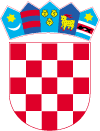 REPUBLIKA HRVATSKAKRAPINSKO - ZAGORSKA ŽUPANIJAOPĆINA SVETI KRIŽ ZAČRETJEOpćinsko vijećeKLASA: 240-01/23-01/006                                                               URBROJ:2140-28-03-23-3Sveti Križ Začretje, 07.12. 2023.Temeljem članka 17. Zakona o ublažavanju i uklanjanju posljedica prirodnih nepogoda („Narodne novine“ broj 16/19) i članka 32. Statuta Općine Sveti Križ Začretje („Službeni glasnik Krapinsko - zagorske županije“ broj 21/21), Općinsko vijeće Općine Sveti Križ Začretje na svojoj 16. sjednici, odžanoj dana 07.12. 2023. godine donosiODLUKUo donošenju Plana djelovanja u području prirodnih nepogoda Općine Sveti Križ Začretje za 2024. godinuČlanak 1.Općinsko vijeće Općine Sveti Križ Začretje donosi Plan djelovanja u području prirodnih nepogoda Općine Sveti Križ Začretje za 2024. godinu. Članak 2. Plan djelovanja u području prirodnih nepogoda Općine Sveti Križ Začretje za 2024. godinu sastavni je dio ove Odluke.Članak 3. Ova Odluka stupa na snagu osmog dana od objave u „Službenom glasniku Krapinsko - zagorske županije“.Predsjednik Općinskog vijeća 								Ivica RoginićOPĆINA SVETI KRIŽ ZAČRETJEPlan djelovanja u području prirodnih nepogoda za 2024. godinu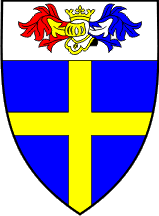 Sveti Križ Začretje, 2023. god.SADRŽAJ:1. UVOD	52. PRIRODNE NEPOGODE	53. NADLEŽNA TIJELA I OPIS POSLOVA	63.1. Vlada Republike Hrvatske	73.2. Nadležna ministarstva	73.3. Državno povjerenstvo	73.4. Županijsko povjerenstvo	83.5. Općinsko povjerenstvo	83.6. Stručno povjerenstvo	93.7. Izvršno tijelo Općine Sveti Križ Začretje	93.8. Jedinstveni upravni odjel Općine Sveti Križ Začretje	94. PROGLAŠENJE PRIRODNE NEPOGODE	94.1. Prva prijava štete u Registar šteta	104.2. Konačna prijava štete u Registar šteta	114.3. Pregled prirodnih nepogoda proglašenih za područje Općine Sveti Križ Začretje	125. POPIS MJERA I NOSITELJA MJERA U SLUČAJU POJAVE PRIRODNE NEPOGODE NA PODRUČJU OPĆINE SVETI KRIŽ ZAČRETJE	135.1. Mjere po vrstama prirodnih nepogoda	135.1.1. Potres	175.1.2. Poplava	195.1.3. Olujni i orkanski vjetar	205.1.4. Tuča	225.1.5. Mraz	245.1.6. Kiša – prekomjerne oborine	245.1.7. Snijeg i led	255.1.8. Ekstremne temperature	275.1.9. Požari	285.1.10. Suša	295.1.11. Degradacija tla – Klizišta	315.2. Nositelji mjera	346. PROCJENA OSIGURANJA OPREME I DRUGIH SREDSTVA ZA ZAŠTITU I SPAŠAVANJE STRADAVANJA IMOVINE, GOSPODARSKIH FUNKCIJA I STRADANJA STANOVNIŠTVA	347. OSTALE MJERE KOJE UKLJUČUJU SURADNJU S NADLEŽNIM TIJELIMA	357.1. Način dodjele pomoći i raspodjele sredstva pomoći za ublažavanje i djelomično uklanjanje šteta od prirodnih nepogoda	357.2. Izvori sredstava pomoći za ublažavanje i djelomično uklanjanje posljedica prirodnih nepogoda	367.3. Izvješće o utrošku sredstava za ublažavanje i djelomično uklanjanje posljedica prirodnih nepogoda	377.4. Način dodjele i raspodjela sredstava žurne pomoći	378. UTJECAJ KLIMATSKIH PROMJENA NA PRIRODNE NEPOGODE	389. ZAKLJUČAK	43POPIS TABLICA:Tablica 1: Prikaz šteta nastalih uslijed elementarnih nepogoda na području Općine	13Tablica 2: Pregled prirodnih nepogoda čija je pojava moguća na području Krapinsko - zagorske županije	15Tablica 3: Mjere i postupci u slučaju potresa	18Tablica 4: Mjere i postupci u slučaju poplave	19Tablica 5: Mjere i postupci u slučaju olujnog i orkanskog vjetra	21Tablica 6: Mjere i postupci u slučaju tuče	23Tablica 7: Mjere i postupci u slučaju mraza	24Tablica 8: Mjere i postupci u slučaju kiše	25Tablica 9: Mjere i postupci u slučaju snijega i leda	27Tablica 10: Mjere i postupci u slučaju ekstremnih temperatura	28Tablica 11: Mjere i postupci u slučaju požara	29Tablica 12: Mjere i postupci u slučaju suše	31Tablica 13: Mjere i postupci u slučaju pojave klizišta	33Tablica 14: Projekcije klimatskih parametara za Republiku Hrvatsku prema scenariju RCP4.5 u odnosu na razdoblje 1971. – 2000.	40Tablica 15: Utjecaj klimatskih promjena na prirodne nepogode	42POPIS PRILOGA:Prilog 1: Razvrstavanje prirodnih nepogoda	44Prilog 2: Obrazac PN	45Prilog 3: Koeficijent istrošenosti građevina	47Prilog 4: Koeficijent za izračun veličine građevine	48Prilog 5: Koeficijent istrošenosti opreme	49Prilog 6: Izvješće o utrošku sredstva pomoći	50Prilog 7: Shematski prikaz postupaka u slučaju prirodne nepogode	51POJMOVIJedinstvene cijene su cijene koje donosi, objavljuje i unosi u Registar šteta Državno povjerenstvo za procjenu šteta od prirodnih nepogoda na prijedlog nadležnih ministarstva.Katastrofa je stanje izazvano prirodnim i/ili tehničko-tehnološkim događajem koji opsegom, intenzitetom i neočekivanošću ugrožava zdravlje i živote većeg broja ljudi, imovinu veće vrijednosti i okoliš, a njegov nastanak nije moguće spriječiti ili posljedice otkloniti djelovanjem svih operativnih snaga sustava civilne zaštite područne (regionalne) samouprave na području koje je događaj nastao te posljedice nastale terorizmom i ratnim djelovanjem.Oštećenik je fizička ili pravna osoba na čijoj je imovini utvrđena šteta od prirodnih nepogoda.Prirodnom nepogodom smatraju se iznenadne okolnosti uzrokovane nepovoljnim vremenskim prilikama, seizmičkim uzrocima i drugim prirodnim uzrocima koje prekidaju normalno odvijanje života, uzrokuju žrtve, štetu na imovini i/ili njezin gubitak te štetu na javnoj infrastrukturi i/ili u okolišu.Registar šteta je digitalna baza podataka svih šteta nastalih zbog prirodnih nepogoda na području Republike Hrvatske.Velika nesreća je događaj koji je prouzročen iznenadnim djelovanjem prirodnih sila, tehničko-tehnoloških ili drugih čimbenika s posljedicom ugrožavanja zdravlja i života građana, materijalnih i kulturnih dobara i okoliša na mjestu nastanka događaja ili širem području, posljedice kojeg se ne mogu sanirati samo djelovanjem žurnih službi na području njegova nastanka.Žurna pomoć je pomoć koja se dodjeljuje u slučajevima u kojima su posljedice na imovini stanovništva, pravnih osoba i javnoj infrastrukturi uzrokovane prirodnom nepogodom i/ili katastrofom takve da prijete ugrozom zdravlja i života stanovništva na područjima zahvaćenim prirodnom nepogodom.1. UVOD Temeljem članka 17. stavka 1. Zakona o ublažavanju i uklanjanju posljedica prirodnih nepogoda („Narodne Novine“ broj 16/19) (u daljnjem tekstu: Zakon) predstavničko tijelo jedinice lokalne i područne (regionalne) samouprave do 30. studenog tekuće godine donosi Plan djelovanja za sljedeću kalendarsku godinu radi određenja mjera i postupanja djelomične sanacije šteta od prirodnih nepogoda. Planom djelovanja definiraju se kriteriji i ovlasti za proglašenje prirodne nepogode, procjena štete od prirodne nepogode, dodjela pomoći za ublažavanje i djelomično uklanjanje posljedica prirodnih nepogoda nastalih na području jedinica lokalne i područne (regionalne) samouprave, upis u Registar šteta od prirodnih nepogoda te druga pitanja u vezi s dodjelom pomoći za ublažavanje i djelomično uklanjanje posljedica prirodnih nepogodaTemeljem članka 17.  stavka 2. Zakona, Plan djelovanja sadržava najmanje: popis mjera i nositelja mjera u slučaju nastajanja prirodne nepogode,procjene osiguranja opreme i drugih sredstava za zaštitu i sprječavanje stradanja imovine, gospodarskih funkcija i stradanja stanovništva,sve druge mjere koje uključuju suradnju s nadležnim tijelima iz Zakona i/ili drugih tijela, znanstvenih ustanova i stručnjaka za područje prirodnih nepogoda.Člankom 17. stavkom 3. Zakona općinski načelnik podnosi Općinskom vijeću Općine Sveti Križ Začretje do 31. ožujka tekuće godine, izvješće o izvršenju plana djelovanja za proteklu kalendarsku godinu.2. PRIRODNE NEPOGODEPrirodnom nepogodom, smatraju se iznenadne okolnosti uzrokovane nepovoljnim vremenskim prilikama, seizmičkim uzrocima i drugim prirodnim uzrocima koje prekidaju normalno odvijanje života, uzrokuju žrtve, štetu na imovini i/ili njezin gubitak te štetu na javnoj infrastrukturi i/ili u okolišu.Prirodnim nepogodama smatraju se:  potres, olujni, orkanski i ostali jak vjetar, požar, poplava, suša, tuča, mraz, izvanredno velika visina snijega, snježni nanos i lavina, nagomilavanje leda na vodotocima, klizanje, tečenje, odronjavanje i prevrtanje zemljišta,druge pojave takva opsega koje, ovisno o mjesnim prilikama, uzrokuju bitne poremećaje u životu ljudi na određenom području. Štetama od prirodnih nepogoda ne smatraju se one štete koje su namjerno izazvane na vlastitoj imovini te štete koje su nastale zbog nemara i/ili zbog nepoduzimanja propisanih mjera zaštite. Kao šteta od prirodne nepogode, za koju se može dati pomoć smatra se direktna odnosno izravna šteta. Skupine dobara za koje se utvrđuje šteta: građevine, oprema, zemljište, dugogodišnji nasadi, šume, stoka, obrtna sredstva, ostala sredstva i dobra.Prirodna nepogoda proglašava se ako je vrijednost ukupne izravne štete najmanje 20% vrijednosti izvornih prihoda jedinice lokalne samouprave za prethodnu godinu ili ako je prirod (rod) umanjen najmanje 30% prethodnog trogodišnjeg prosjeka na području jedinice lokalne samouprave ili ako je nepogoda umanjila vrijednost imovine na području jedinice lokalne samouprave najmanje 30%.Ispunjenje uvjeta za proglašenje prirodne nepogode utvrđuje Općinsko povjerenstvo Općine Sveti Križ Začretje za procjenu šteta od prirodnih nepogoda (u daljnjem tekstu: Općinsko povjerenstvo).3. NADLEŽNA TIJELA I OPIS POSLOVANadležna tijela za provedbu mjera s ciljem djelomičnog ublažavanja šteta uslijed prirodnih nepogoda na području Općine Sveti Križ Začretje su: Vlada Republike Hrvatske,nadležna ministarstava (za poljoprivredu, ribarstvo i akvakulturu, gospodarstvo, graditeljstvo i prostorno uređenje, zaštitu okoliša i energetiku, more, promet i infrastrukturu),Državno povjerenstvo za procjenu šteta od prirodnih nepogoda,Županijsko povjerenstvo za procjenu šteta od prirodnih nepogoda Krapinsko - zagorske županije,Općinsko povjerenstvo, Stručno povjerenstvo, Općina Sveti Križ Začretje:Jedinstveni upravni odjel Općine Sveti Križ Začretje. 3.1. Vlada Republike Hrvatske U skladu s odredbama Zakona: odobrava pomoć za ublažavanje i djelomično uklanjanje posljedica prirodnih nepogoda na prijedlog Državnog povjerenstva za procjenu šteta od prirodnih nepogoda,odobrava žurnu pomoć na prijedlog Državnog povjerenstva za procjenu šteta od prirodnih nepogoda i/ili Općine Sveti Križ Začretje i Krapinsko - zagorske županije.3.2. Nadležna ministarstvaU skladu s odredbama ovoga Zakona:potvrđuju konačnu procjenu šteta nastalih kao posljedica prirodne nepogode na temelju podataka dostavljenih putem Registra šteta od Općinskog povjerenstva,predlažu Državnom povjerenstvu kriterije iz svoje nadležnosti za dodjelu sredstava pomoći za ublažavanje i djelomično uklanjanje posljedica prirodnih nepogoda.3.3. Državno povjerenstvo U skladu s odredbama Zakona obavlja poslove evidencije, izrade izvješća, obrade podataka o nastalim štetama i određivanja kriterija za raspodjelu i odobrenje pomoći za ublažavanje i djelomično uklanjanje posljedica prirodnih nepogoda, a posebno:usklađuje rad Općinskog/općinskog/županijskog povjerenstva te surađuje u pitanjima prijave i/ili procjena šteta od prirodnih nepogoda,podnosi prijedlog Vladi Republike Hrvatske za odobravanje pomoći za ublažavanje i djelomično uklanjanje posljedica prirodne nepogode,daje mišljenje na izvješće s prikazom svih potvrđenih šteta koje zajedno s prijedlogom dodjele sredstava pomoći za ublažavanje i djelomično uklanjanje posljedica prirodnih nepogoda dostavljaju nadležna ministarstva,odlučuje o konačnoj procjeni šteta na temelju izvješća dostavljenih od nadležnih ministarstava glede uzroka, vrste, okolnosti, vrijednosti i njihovih posljedica,izrađuje godišnje izvješće o konačnoj procjeni šteta i utrošku sredstava žurne pomoći i sredstava pomoći za ublažavanje i djelomično uklanjanje posljedica prirodnih nepogoda i svom radu koje podnosi Hrvatskom saboru,u suradnji s nadležnim središnjim tijelima državne uprave i županijskim povjerenstvima podnosi prijedlog Vladi Republike Hrvatske za odobravanje žurne novčane pomoći za ublažavanje i djelomično uklanjanje posljedica prirodne nepogode,donosi plan iznosa i namjene sredstava pomoći za ublažavanje i djelomično uklanjanje posljedica prirodnih nepogoda,po potrebi obavlja izvide nastalih šteta obilaskom terena nakon proglašenja prirodne nepogode, o čemu sastavlja zapisnik i predlaže mjere iz svoje nadležnosti Vladi Republike Hrvatske,prati stanje računa redovitih sredstava odobrenih u tijeku godine u svrhu prijedloga dodjele pomoći za ublažavanje i djelomično uklanjanje posljedica prirodne nepogode,surađuje s nadležnim središnjim tijelima državne uprave, stručnim i znanstvenim institucijama, jedinicama lokalne i područne (regionalne) samouprave te međunarodnim institucijama,pruža stručnu pomoć nadležnim tijelima pri provedbi mjera dodjele sredstava pomoći za ublažavanje i djelomično uklanjanje posljedica prirodnih nepogoda,obavlja i druge poslove određene ovim Zakonom i drugim propisima.3.4. Županijsko povjerenstvo U skladu s odredbama Zakona: usklađuje rad gradskih i općinskih povjerenstava,provjerava i utvrđuje konačnu procjenu šteta jedinica lokalne i područne (regionalne) samouprave sa svojeg područja,podnosi Državnom povjerenstvu prijedlog s obrazloženjem za odobravanje žurne novčane pomoći za ublažavanje i djelomično uklanjanje posljedica prirodne nepogode,po potrebi izravno na terenu i području zahvaćenom prirodnom nepogodom obavlja izvid štete na imovini u kojem mogu sudjelovati predstavnici nadležnih ministarstava odnosno pravne osobe, ovisno o vrsti i posljedicama prirodne nepogode i nastale štete,objedinjuje i prosljeđuje putem Registra šteta Državnom povjerenstvu konačne procjene šteta te konačno izvješće o utrošku sredstava žurne pomoći i sredstava pomoći za ublažavanje i djelomično uklanjanje posljedica prirodnih nepogoda nastalih u gradovima odnosno općinama na području Županije,imenuje stručno povjerenstvo na temelju prijedloga općinskog odnosno Općinskog povjerenstva,donosi plan djelovanja u području prirodnih nepogoda iz svoje nadležnosti,obavlja i druge poslove određene odlukom o osnivanju, odnosno poslove koje provodi u suradnji s Državnim povjerenstvom.3.5. Općinsko povjerenstvoU skladu s odredbama Zakona: utvrđuje i provjerava visinu štete od prirodne nepogode za područje Općine,unosi podatke o prvim procjenama šteta u Registar šteta,unosi i prosljeđuje putem Registra šteta konačne procjene šteta Županijskom povjerenstvu,raspoređuje dodijeljena sredstva pomoći za ublažavanje i djelomično uklanjanje posljedica prirodnih nepogoda oštećenicima,prati i nadzire namjensko korištenje odobrenih sredstava pomoći za djelomičnu sanaciju šteta od prirodnih nepogoda sukladno Zakonu, izrađuju izvješća o utrošku dodijeljenih sredstava žurne pomoći i sredstava pomoći za ublažavanje i djelomično uklanjanje posljedica prirodnih nepogoda i dostavljaju ih županijskom povjerenstvu putem Registra šteta,surađuju sa Županijskim povjerenstvom u provedbi Zakona,donose plan djelovanja u području prirodnih nepogoda iz svoje nadležnosti,obavljaju druge poslove i aktivnosti iz svojeg djelokruga u suradnji sa Županijskim povjerenstvom.3.6. Stručno povjerenstvoU skladu s odredbama Zakona: Ako Općinsko povjerenstvo nije u mogućnosti, zbog nedostatka specifičnih stručnih znanja, procijeniti štetu od prirodnih nepogoda, može zatražiti od Županijskog povjerenstva imenovanje stručnog povjerenstva za područje Općine. Stručna povjerenstva pružaju stručnu pomoć Općini u roku u kojem su imenovana. U svojem radu stručna povjerenstva surađuju s Općinskim povjerenstvom i Županijskim povjerenstvom.3.7. Izvršno tijelo Općine Sveti Križ ZačretjeOpćinski načelnik je odgovoran za namjensko korištenje sredstava pomoći za ublažavanje i djelomično uklanjanje posljedica prirodnih nepogoda.3.8. Jedinstveni upravni odjel Općine Sveti Križ Začretjeobavlja poslove vezane uz štete od prirodnih nepogoda.4. PROGLAŠENJE PRIRODNE NEPOGODEOdluku o proglašenju prirodne nepogode na području Općine donosi Župan, na prijedlog općinskog načelnika.  Nakon proglašenja prirodne nepogode, a poradi dodjele novčanih sredstava za djelomičnu sanaciju šteta od prirodnih nepogoda Općinsko i Županijsko povjerenstvo  za procjenu šteta provode sljedeće radnje:prijavu prve procjene štete u Registar šteta (Općinsko)prijavu konačne procjene štete u Registar šteta (Općinsko)potvrdu konačne procjene štete u Registar šteta (Županijsko).Na zahtjev Općinskog povjerenstva, Jedinstveni upravni odjel Općine Sveti Križ Začretje javnim pozivom, a nakon proglašenja prirodne nepogode za područje Općine Sveti Križ Začretje, obavještava oštećenike, fizičke ili pravne osobe na čijoj je imovini utvrđena šteta od prirodnih nepogoda da prijave štetu na imovini Općinskom povjerenstvu u pisanom obliku.Javni se poziv objavljuje na oglasnoj ploči i web-stranicama Općine Sveti Križ Začretje ili drugim prikladnim medijima, a sadrži osobito:datum donošenja Odluke o proglašenju prirodne nepogode,rokove i način dostave obrazaca prijave štete od prirodne nepogode.Registar šteta je jedinstvena digitalna baza podataka o svim štetama nastalim zbog prirodnih nepogoda na području Republike Hrvatske. Obveznik unosa podataka u Registar šteta na razini Općine Sveti Križ Začretje je Općinsko povjerenstvo.Općinsko povjerenstvo u Registar šteta unosi  prijave prvih procjena šteta i prijave konačnih procjena šteta, jedinstvene cijene te izvješća o utrošku dodijeljenih sredstava pomoći u skladu s obrascima i elektroničkim sučeljem. Podaci iz Registra šteta koriste se kao osnova za određenje sredstava pomoći za djelomičnu sanaciju šteta nastalih zbog prirodnih nepogoda te za izradu izvješća o radu Državnog povjerenstva.4.1. Prva prijava štete u Registar štetaOštećenik nakon nastanka prirodne nepogode prijavljuje štetu na imovini Općinskom povjerenstvu u pisanom obliku, na propisanom obrascu, najkasnije u roku od 8 dana od dana donošenja Odluke o proglašenju prirodne nepogode.Općinsko povjerenstvo dužno je unijeti sve zaprimljene prve procjene štete u Registar šteta najkasnije u roku od petnaest (15) dana od dana donošenja Odluke o proglašenju prirodne nepogode.Iznimno, oštećenik može podnijeti prijavu prvih procjena šteta i nakon isteka roka od 8 dana od dana donošenja Odluke o proglašenju prirodne nepogode u slučaju postojanja objektivnih razloga na koje nije mogao utjecati, a najkasnije u roku od 12 dana od dana donošenja Odluke o proglašenju prirodne nepogode.Rok za unos podataka u Registar šteta od strane Općinskog povjerenstva može se, u slučaju postojanja objektivnih razloga na koje oštećenik nije mogao utjecati, a zbog kojih je onemogućen elektronički upis podataka u registar, produljiti za 8 dana.Prijava prve procjene štete sadržava:datum donošenja Odluke o proglašenju prirodne nepogode i njezin broj,podatke o vrsti prirodne nepogode,podatke o trajanju prirodne nepogode,podatke o području zahvaćenom prirodnom nepogodom,podatke o vrsti, opis te vrijednost oštećene imovine,podatke o ukupnom iznosu prijavljene štete iz članaka 25. i 26. Zakona tepodatke i informacije o potrebi žurnog djelovanja i dodjeli pomoći za sanaciju i djelomično uklanjanje posljedica prirodne nepogode.4.2. Konačna prijava štete u Registar štetaKonačna procjena štete je procijenjena vrijednost nastale štete uzrokovane prirodnom nepogodom na imovini oštećenika izražena u novčanoj vrijednosti na temelju prijave i procjene štete. Konačna procjena štete obuhvaća vrstu i opseg štete u vrijednosnim (financijskim) i naturalnim pokazateljima prema području, imovini, djelatnostima, vremenu i uzrocima njezina nastanka te korisnicima i vlasnicima imovine.Konačnu procjenu štete utvrđuje Općinsko povjerenstvo na temelju izvršenog uvida u nastalu štetu na temelju prijave oštećenika. Tijekom procjene i utvrđivanja konačne procjene štete od prirodnih nepogoda posebno se utvrđuju:stradanja stanovništva,opseg štete na imovini,opseg štete koja je nastala zbog prekida proizvodnje, prekida rada ili poremećaja u neproizvodnim djelatnostima ili umanjenog prinosa u poljoprivredi, šumarstvu ili ribarstvu,iznos troškova za ublažavanje i djelomično uklanjanje izravnih posljedica prirodnih nepogoda,opseg osiguranja imovine i života kod osiguravatelja tevlastite mogućnosti oštećenika glede uklanjanja posljedica štete.Konačnu procjenu štete po svakom pojedinom oštećeniku Općinsko povjerenstvo prijavljuje Županijskom povjerenstvu u roku od 50 dana od dana donošenja Odluke o proglašenju prirodne nepogode putem Registra šteta. Iznimno, ako se šteta na dugotrajnim nasadima utvrdi nakon isteka roka za prijavu konačne procjene, oštećenik ima pravo zatražiti dopunu prikaza štete najkasnije 4 mjeseca nakon isteka roka za prijavu štete.Pri konačnoj procjeni štete procjenjuje se vrijednost imovine prema jedinstvenim cijenama, važećim tržišnim cijenama ili drugim pokazateljima primjenjivim za pojedinu vrstu imovine oštećene zbog prirodne nepogode.Za štete na imovini za koje nisu propisane jedinstvene cijene koriste se važeće tržišne cijene za pojedinu vrstu imovine oštećene zbog prirodne nepogode, pri čemu se surađuje s drugim središnjim tijelima državne uprave i/ili drugim institucijama ili ustanovama koje posjeduju stručna znanja i posjeduju tražene podatke.Prijava konačne procjene štete sadržava:Odluku o proglašenju prirodne nepogode s obrazloženjempodatke o dokumentaciji vlasništva imovine i njihovoj vrstipodatke o vremenu i području nastanka prirodne nepogodepodatke o uzroku i opsegu štetepodatke o posljedicama prirodne nepogode za javni i gospodarski život Općine Sveti Križ Začretjeostale statističke i vrijednosne podatke uređene ovim Zakonom.Prijavu konačne procjene štete Općinsko povjerenstvo unosi u Registar šteta u roku od 50 dana.Županijsko povjerenstvo prijavljene konačne procjene štete dostavlja Državnom povjerenstvu i nadležnim ministarstvima u roku od 60 dana od dana donošenja Odluke o proglašenju prirodne nepogode putem Registra šteta. Prilikom konačne procjene štete Županijsko povjerenstvo prihvaća isključivo procjene koje je obavilo Općinsko povjerenstvo.4.3. Pregled prirodnih nepogoda proglašenih za područje Općine Sveti Križ ZačretjeŠteta se izražava u novčanoj vrijednosti potrebnoj da se oštećena ili uništena imovina dovede u stanje prije njena nastanka, odnosno u vrijednosti potrebnoj da se ta dobra nabave u količini i kakvoći koju su imala neposredno prije prirodne nepogode.U vrijednost štete se ubrajaju i troškovi koji su vezani za prirodnu nepogodu, tj. oni kojih ne bi bilo da nije nastupila opasnost od prirodne nepogode ili sama nepogoda (npr. troškovi sprečavanja opasnosti, rada povjerenstva, raznih naknada i sl.).Kao šteta od prirodne nepogode, za koju se može dati pomoć, smatra se izravna (direktna) šteta.Tablica 1: Prikaz šteta nastalih uslijed elementarnih nepogoda na području Općine5. POPIS MJERA I NOSITELJA MJERA U SLUČAJU POJAVE PRIRODNE NEPOGODE NA PODRUČJU OPĆINE SVETI KRIŽ ZAČRETJEPod pojmom mjere u smislu Zakona smatraju se sva djelovanja od strane Općine Sveti Križ Začretje vezana za sanaciju nastalih šteta, ovisno o naravi, odnosno vrsti prirodne nepogode koja je izgledna za određeno područje, odnosno o posljedicama istih. Kako se prirodne nepogode uglavnom javljaju iznenada i ne nastaju uvijek štete istih razmjera, u ovom dijelu moguće je provesti:preventivne mjere radi umanjenja posljedica prirodne nepogode, mjere za ublažavanje i otklanjanje izravnih posljedica prirodne nepogode.Preventivne mjere radi umanjenja posljedica prirodne nepogode obuhvaćaju: saniranje postojećih klizišta, uređivanje kanala i propusta uz prometnice, uređivanje korita potoka, rječica i rijeka, uređenje retencija, izgradnju barijera za sprečavanje odnošenja zemlje izvan poljoprivrednih površina, rušenje starih i trulih stabala, postavljanje zaštitnih mreža protiv tuče i slično.Mjere za ublažavanje i otklanjanje izravnih posljedica prirodne nepogode podrazumijevaju procjenu šteta i posljedica; sanaciju nastalih oštećenja i šteta. Sanacija obuhvaća aktivnosti kojima se otklanjaju posljedice prirodne nepogode – pružanje prve pomoći unesrećenima ako ih je bilo, čišćenje stambenih, gospodarskih i drugih objekata od nanosa mulja, šljunka, drveća i slično, odstranjivanje odronjene zemlje, mulja i šljunka s cesta i lokalnih putova, te sve ostale radnje kojima se smanjuju nastala oštećenja.Ove mjere provode se organizirano na državnoj, regionalnoj i lokalnoj razini sukladno pravima i obvezama sudionika. U cilju pravovremenog i učinkovitog ublažavanja i uklanjanja izravnih posljedica, procjena štete od ekstremnih prirodnih uvjeta u pravilu se obavlja odmah ili u najkraćem roku.5.1. Mjere po vrstama prirodnih nepogodaOvim Planom obrađivat će se mjere po vrstama prirodnih nepogoda čija je pojava moguća na područje Krapinsko - zagorske županije, odnosno Općine Sveti Križ Začretje, a koje svojom pojavom mogu nanijeti značajne štete na građevinskoj i kritičnoj infrastrukturi, štete na pokretnoj i nepokretnoj imovini, poljoprivrednim površinama te mogu ugroziti život i zdravlje ljudi.Tablica 2: Pregled prirodnih nepogoda čija je pojava moguća na području Krapinsko - zagorske županije Izvor podloge: Smjernice za izradu Procjene rizika od velikih nesreća za područje Krapinsko - zagorske županije, 2017.god.5.1.1. PotresPosljedice pojave jakog potresa mogu obuhvatiti oštećenja ili rušenje svih vrsta postojećih građevina, stoga se moguća pojava potresa mora povezati sa značajnom izravnom i neizravnom štetom na imovini, uz opasnost od ozbiljnih ozljeda i mogućeg gubitka ljudskih života. Budući da potrese nije moguće spriječiti, provođenje mjera za ublažavanje posljedica potresa i pripremljenost društvene zajednice u slučaju njegove pojave od iznimne su važnosti.Prema podacima koji su prikazani Kartom potresnih područja Republike Hrvatske za povratni period, provedbeno vršno ubrzanje tla tipa A s vjerojatnosti promašaja 10% u 10 godina, za povratno razdoblje od 95 godina, izraženo u jedinicama gravitacijskog ubrzanja (g) iznosi 0,10 – 0,12 g, što je jednako potresu jačine VII° MCS. Prema podacima koji su prikazani Kartom potresnih područja Republike Hrvatske za povratni period, provedbeno vršno ubrzanje tla tipa A s vjerojatnosti promašaja 10% u 50 godina, za povratno razdoblje od 475 godina, izraženo u jedinicama gravitacijskog ubrzanja (g) iznosi 0,22 – 0,24 g, što je jednako potresu jačine VII° - VIII° MCS. Preventivne mjere radi umanjenja posljedica prirodne nepogode Od urbanističkih mjera u svrhu efikasne zaštite od potresa neophodno je konstrukcije svih građevina planiranih za izgradnju na području Općine Sveti Križ Začretje uskladiti sa zakonskim i pod zakonskim propisima za predmetnu seizmičku zonu. Za područja u kojima se planira intenzivnija izgradnja (veće građevine s više etaža) potrebno je izvršiti pravovremeno detaljnije specifično ispitivanje terena kako bi se postigla maksimalna sigurnost konstrukcija i racionalnost građenja. Prometnice unutar novih dijelova naselja i gospodarske zone moraju se projektirati na način da razmak građevina od prometnice omogućuje da eventualno rušenje građevine ne zapriječi istu, radi omogućavanja nesmetane evakuacije ljudi i pristupa interventnim vozilima.Kod projektiranja građevina mora se koristiti tzv. projektna seizmičnost (ili protupotresno inženjerstvo) sukladno utvrđenom stupnju potresa po MCS ljestvici za područje Općine Sveti Križ Začretje i Krapinsko - zagorske županije. Prilikom rekonstrukcija starih građevina koje nisu izgrađene po protupotresnim propisima, statičkim proračunom analizirati i dokazati otpornost tih građevina na rušenje uslijed potresa ili drugih uzroka te predvidjeti detaljnije mjere zaštite ljudi od rušenja.Mjere za ublažavanje i otklanjanje izravnih posljedica prirodne nepogodeMjere za ublažavanje i otklanjanje izravnih posljedica prirodne nepogode podrazumijevaju procjenu šteta i posljedica; sanaciju nastalih oštećenja i šteta. Sanacija obuhvaća aktivnosti kojima se otklanjaju posljedice prirodne nepogode te sve ostale radnje kojima se smanjuju posljedice potresa.Tablica 3: Mjere i postupci u slučaju potresa5.1.2. PoplavaOpćina je smještena u središnjem dijelu Krapinsko-zagorske županije, u dolini rijeke Krapinice te pritoka Pačetine i Šemnice.Preventivne mjere radi umanjenja posljedica prirodne nepogode Ograničiti izgradnju s obzirom na vjerojatnost poplavljivanja (velika, srednja i mala). U zoni srednje i velike vjerojatnosti poplavljivanja potrebno je analizirati ranjivost zahvata na poplave. Visoko ranjivi zahvati (građevine stambene namjene te društvene namjene – vrtići, škole, domovi za starije i nemoćne, zdravstvene građevine) ne izvode se u zonama velike vjerojatnosti poplavljivanja.Operativna obrana od poplava provodi se sukladno Državnom planu obrane od poplava kojim su obuhvaćene i aktivnosti i mjere za obranu od leda na vodotocima. Obrana od poplava ustrojena je prema sektorima, a unutar njih po branjenim područjima i dionicama vodotoka.Prema Državnom planu obrane od poplava („Narodne Novine“ broj 84/10) i Pravilniku o granicama područja podslivova, malih slivova i sektora („Narodne Novine“ broj 97/10), obrana od poplava na području Županije ustrojena je prema sektorima, a unutar njih po branjenim područjima i dionicama vodotoka. Prostor Županije nalazi se u Sektoru C s branjenim područjima 12: Područje malog sliva Krapina - Sutla i sjeverni dio područja malog sliva Zagrebačko Prisavlje.Mjere za ublažavanje i otklanjanje izravnih posljedica prirodne nepogodeMjere za ublažavanje i otklanjanje izravnih posljedica prirodne nepogode podrazumijevaju procjenu šteta i posljedica; sanaciju nastalih oštećenja i šteta. Sanacija obuhvaća aktivnosti kojima se otklanjaju posljedice prirodne nepogode, te sve ostale radnje kojima se smanjuju posljedice poplava. Tablica 4: Mjere i postupci u slučaju poplave5.1.3. Olujni i orkanski vjetarOlujni vjetar, a ponekad i orkanski, zajedno s velikom količinom kiše ili čak i tučom, osim što stvara velike štete na imovini, poljoprivrednim i šumarskim dobrima, raznim građevinskim objektima, u prometu i tako nanosi gubitke u gospodarstvu, ugrožava i često odnosi ljudske živote.Orkanski vjetar je onaj koji, prema Beaufortovoj ljestvici za ocjenu jačina vjetra, ima 12 bofora ili brzinu od 32,7 do 36,9 m/s, odnosno 118 do 133 km/h. Orkansko nevrijeme stvara štete u poljoprivredi, cestovnom prometu kao i području elektroprivrede i telefonskog prometa te opskrbe vodom.Godišnji hod dana s jakim vjetrom pokazuje tu pojavu tijekom cijele godine.  Najveći broj takvih dana javlja se u hladnom dijelu godine. Na području Općine Sveti Križ Začretje nije bilo elementarnih nepogoda kao posljedice olujnog nevremena.U Zagorju se strujanje vjetrova modificira pod utjecajem reljefa. Najučestaliji su zapadni vjetrovi s 45% trajanjem tijekom godine. Na drugom mjestu su istočni vjetrovi s 29% trajanja, dok je vremensko razdoblje bez vjetra oko 6% godišnjeg vremena. Maksimalne jačine vjetra kreću se od 6-9 Bofora, a najjači vjetrovi javljaju se od kasne jeseni do početka proljeća.Preventivne mjere radi umanjenja posljedica prirodne nepogodeZbog mogućih velikih razaranja u toku kratkog vremenskog razdoblja i neposredne opasnosti po ljudske živote, veće nego bilo koje druge od gore navedenih ugroza, zaštiti materijalnih dobara i života ljudi pri nevremenu i olujama treba posvetiti posebnu pažnju. Prilikom projektiranja objekata voditi računa da isti izdrže opterećenja navedenih vrijednosti koje podrazumijevaju olujno i orkansko nevrijeme. Uz prometnice koje prolaze kroz šumsko područje održavati svijetle pruge bez vegetacije i sastojina kako uslijed olujnog i orkanskog nevremena ne bi došlo do ugrožavanja prometa i njegovih sudionika. Izbor građevnog materijala, a posebno za izgradnju krovišta i nadstrešnica, treba prilagoditi jačini vjetra. Kod planiranja i gradnje prometnica potrebno je voditi računa o vjetru i pojavi ekstremnih zračnih turbulencija. Na prometnicama se, na mjestima gdje postoji opasnost od udara vjetra olujne jačine, trebaju postavljati posebni zaštitni vjetrobrani (kameni i/ili betonski zidovi te perforirane stijene i/ili segmentni vjetrobrani) i posebni znakovi upozorenja.Mjere za ublažavanje i otklanjanje izravnih posljedica prirodne nepogodeMjere za ublažavanje i otklanjanje izravnih posljedica prirodne nepogode podrazumijevaju procjenu šteta i posljedica; sanaciju nastalih oštećenja i šteta. Sanacija obuhvaća aktivnosti kojima se otklanjaju posljedice prirodne nepogode, pružanje prve pomoći unesrećenima ako ih je bilo te sve ostale radnje kojima se smanjuju posljedice olujnog i orkanskog nevremena.Tablica 5: Mjere i postupci u slučaju olujnog i orkanskog vjetra5.1.4. TučaTuča je najkrupnija vrsta padalina koja dolazi iz atmosfere i često je praćena jakom i dugotrajnom grmljavinom, pljuskovima kiše i pojačanim vjetrom. Tuča obično pada u obliku nepravilnih kuglica promjera od 0,5 cm (zrno graška) do 5 cm (kokošje jaje), no u teškim olujama javljaju se i veće gromade. U usporedbi s drugim atmosferskim pojavama, tuča je vrlo rijetka.Područje Hrvatske nalazi se u umjerenim geografskim širinama gdje je pojava tuče i sugradice relativno česta. Tuča je kruta oborina sastavljena od zrna ili komada leda, promjera većeg od 5 do 50 mm i većeg. Elementi tuče sastavljeni su od prozirnih i neprozirnih slojeva leda. Tuča pada isključivo iz grmljavinskog oblaka Cumulonimbusa, a najčešća je u toplom dijelu godine. Sugradica je isto kruta oborina sastavljena od neprozirnih zrna smrznute vode, okruglog oblika, veličine između 2 i 5 mm, a pada s kišnim pljuskom. Na meteorološkim stanicama bilježi se uz tuču i sugradicu pojava ledenih zrna u hladnom dijelu godine. Ledena zrna su smrznute kišne kapljice ili snježne pahuljice promjera oko 5 mm, koja padaju pri temperaturi oko ili ispod 0°C. Pojave tuča, sugradica i ledena zrna zajedničkim imenom zovu se kruta oborina. Svojim intenzitetom nanose velike štete pokretnoj i nepokretnoj imovini, kao i poljoprivredi.Na meteorološkoj postaji Krapina srednji godišnji broj dana s krutom oborinom iznosi 6.3 dana.Preventivne mjere radi umanjenja posljedica prirodne nepogodeIzbjegavati izgradnju nasada i građevina osjetljivih na tuču te poticati njihovo osiguranje. Osjetljivu kulturnu baštinu i imovinu potrebno je preventivno zaštititi od ugroze.Sezona obrane od tuče traje od 01. svibnja do 30. rujna. Posljednjih godina protugradna obrana od tuče počinjala je 1. lipnja. Obrana od tuče na području Krapinsko – zagorske županije provodi se prizemnim generatorima. Za područje Krapinsko- zagorske županije nadležan je Radarski centar Puntijarka koji radi sa 17 generatorskih postaja, dok ih je prije, dok se radilo u punom obimu bilo 28. Obranu od tuče provodi Državni hidrometeorološki zavod. Mjere za ublažavanje i otklanjanje izravnih posljedica prirodne nepogodeMjere za ublažavanje i otklanjanje izravnih posljedica prirodne nepogode podrazumijevaju procjenu šteta i posljedica; sanaciju nastalih oštećenja i šteta. Sanacija obuhvaća aktivnosti kojima se otklanjaju posljedice prirodne nepogode, pružanje prve pomoći unesrećenima ako ih je bilo te sve ostale radnje kojima se smanjuju posljedice nevremena s tučom. Tablica 6: Mjere i postupci u slučaju tuče5.1.5. MrazMraz je oborina koja nastaje  kad uz hladno tlo prizemni sloj zraka pri temperaturi nižoj od 0˚C izravno prijeđe iz vodene pare u led. Prilikom pojave niske temperature dolazi do smrzavanja vode što dovodi do pucanja i širenja tkiva te odumiranja biljaka. Pojavljuje se od rujna do svibnja, pri čemu je najopasniji onaj koji se pojavi u vegetacijskom razdoblju.Sukladno podacima Klimatskog atlasa Hrvatske 1961. – 1990., 1971. – 2000.god. (DHMZ, 2008.god.), srednji datumi početka i završetka razdoblja s mrazom na području Krapinsko - zagorske županije su od 15. travnja do 17. listopada.  Preventivne mjere radi umanjenja posljedica prirodne nepogode U preventivno djelovanje prije svega spada proizvodnja unutar staklenika ili plastenika čime se zaštićuju nasadi i urod od posljedica mraza. Kod većih gospodarstvenika, kao i na područjima koja se ne mogu štititi plastenicima preventivno ulaganje je osiguranje uroda i nasada od posljedica mraza kod osiguravajućih društva.Mjere za ublažavanje i otklanjanje izravnih posljedica prirodne nepogodeMjere za ublažavanje i otklanjanje izravnih posljedica prirodne nepogode podrazumijevaju procjenu šteta i posljedica; sanaciju nastalih oštećenja i šteta. Sanacija obuhvaća aktivnosti kojima se otklanjaju posljedice prirodne nepogode, te sve ostale radnje kojima se smanjuju posljedice mraza. Tablica 7: Mjere i postupci u slučaju mraza5.1.6. Kiša – prekomjerne oborineKiša je oborina u vidu tekućih kapi promjera većeg od 0,5 mm. Određivanje intenziteta kiše se zasniva na količini oborine. „Vrlo slaba“ ili kako se još naziva kiša „u tragovima“ je ona koja ne uspijeva sasvim navlažiti površinu na koju pada. „Slaba“ znači da je količina oborine do 2,54 mm po satu. „Umjerena“ kiša je kada je količina oborina između 2,54 i 7,62 mm po satu. „Jaka“ kiša je za intenzitete kada je količina oborina preko 7,62 mm po satu.  Krapinsko - zagorska županija je područje kontinentalnog oborinskog režima s čestim i obilnim kišama u svibnju, lipnju i srpnju tj. u toku vegetacijskog perioda, dok je drugi oborinski maksimum u studenom, a najmanje oborina je u veljači i ožujku. Prostornu raspodjelu srednje godišnje količine oborine u Županiji karakteriziraju količine oborine s nešto manje ili veće od 1.000 mm što je na karti prikazano klasama količine oborine od 900 – 1.000 mm na visinama od 100 - 300 m i od 1.000 – 1.250 mm na visinama od 200 - 400 m. U dolini rijeke Krapine oborine se kreću između 800 - 900 mm, dok na obroncima Ivančice mogu biti količine oborine veće od 1.250 mm godišnje na visinama od 400 – 1.000 m.Sukladno karti: „Srednje godišnje količine oborine (mm) za promatrano razdoblje 1971. – 2000. godine“ (DHMZ, 2008. godine), što se tiče srednje godišnje količine oborine (mm), područje Općine Sveti Križ Začretje pripada kategoriji s 900 – 1.100 mm godišnje. Preventivne mjere radi umanjenja posljedica prirodne nepogode Održavanje oborinske kanalizacije, jaraka i odvodnih kanala, postavljanje adekvatno dimenzioniranih profila  cijevi. Provedba agrotehničkih mjera u poljoprivrednoj proizvodnji.Mjere za ublažavanje i otklanjanje izravnih posljedica prirodne nepogodeMjere za ublažavanje i otklanjanje izravnih posljedica prirodne nepogode podrazumijevaju procjenu šteta i posljedica; sanaciju nastalih oštećenja i šteta. Sanacija obuhvaća aktivnosti kojima se otklanjaju posljedice prirodne nepogode, te sve ostale radnje kojima se smanjuju posljedice kiše. Tablica 8: Mjere i postupci u slučaju kiše5.1.7. Snijeg i ledSnijeg je oborina koja nastaje pri niskim temperaturama. Vodena para u oblacima se smrzava direktno u sitne ledene kristaliće, koji se tada vežu u snježne pahulje. Tijekom padanja iz oblaka prema tlu, kristalići se međusobno sudaraju, spajaju, razbijaju, djelomično tope ili spajaju s kišnim kapima pa to sve utječe na konačan oblik snježne pahuljice.Sukladno karti: „Karakterističnog opterećenja snijegom (kNm-2) za promatrano razdoblje 1971. – 2000. godine“ (DHMZ, 2008. godine), za područje Općine Sveti Križ Začretje ono iznosi 1.0 – 1.25 kNm2.Na područjima gdje snijeg rijetko pada, čak i male visine snijega mogu izazvati negativne posljedice na ljude i odvijanje normalnog života što otežava procjenu kritične visine ili opterećenja snijegom kojom pobliže definiramo ovu opasnu pojavu. Opasne snježne prilike uključuju: velike visine snijega, snijeg velike težine, tj, opterećenja ili dugotrajno padanje snijega. Led je voda u čvrstom agregatnom stanju. Led može nastati zbog hladnog smrznutog vjetra koji ima tendenciju pretvaranja tekuće vode u čvrstu ili kada na Zemljinu podlogu, ohlađenu ispod 0°C, padaju podhlađene kapljice kiše koje se odmah zalede. Poledica može nastati i neposredno nakon dodira nepodhlađenih kapljica rose ili kiše s površinama čija je temperatura znatno ispod 0°C. Poledica može nastati na tlu ali i na građevinama, stupovima i vodovima električne mreže. Preventivne mjere radi umanjenja posljedica prirodne nepogode Preventivne mjere uključuju prognozu za tu pojavu te izvješćivanje o tome odgovarajućih službi, koje u svojoj redovnoj djelatnosti vode računa o sigurnosti prometne infrastrukture.U izgradnji infrastrukture i definiranju njezinih svojstava treba uvažavati pojavnost i intenzitet snijega i statističke pokazatelje, na kritičnoj infrastrukturi kartografski prikazati iskustvene podatke o visokim nanosima snijega i prekidu funkcionalnosti. Krovne konstrukcije trebaju biti projektirane prema normama za opterećenje snijegom karakteristično za različita područja a određeno na temelju meteoroloških podataka iz višegodišnjeg razdoblja motrenja.Uz kritične dijelove prometnica izloženih nanosima snijega planirati i izgraditi snjegobrane ili zaštitne pojaseve od drveća i grmlja.Mjere za ublažavanje i otklanjanje izravnih posljedica prirodne nepogodeMjere za ublažavanje i otklanjanje izravnih posljedica prirodne nepogode podrazumijevaju procjenu šteta i posljedica; sanaciju nastalih oštećenja i šteta. Sanacija obuhvaća aktivnosti kojima se otklanjaju posljedice prirodne nepogode, te sve ostale radnje kojima se smanjuju posljedice snijega i leda.Tablica 9: Mjere i postupci u slučaju snijega i leda5.1.8. Ekstremne temperatureGodina 2016. zabilježena je kao najtoplija godina na Zemlji od 1880-ih godina kada je počelo suvremeno praćenje meteoroloških i klimatskih podataka i to je već treća godina zaredom koju su obilježile rekordno visoke temperature.Toplinski val, odnosno ekstremna toplina nekog kraja je dugotrajnije razdoblje izrazito toplog vremena, točnije definira se kao ljetna temperatura zraka koja je značajno viša od prosječne temperature u istom periodu godine nerijetko praćenog i visokim postotkom vlage u zraku.  Mjeri se u odnosu na uobičajeno vrijeme određenog područja, u odnosu na uobičajene temperature nekog razdoblja ili sezone. Temperature koje su za toplija klimatska područja normalne i uobičajene, u hladnijem području mogu predstavljati  toplinski val ako su izvan uobičajenog vremenskog obrasca tog područja.Preventivne mjere radi umanjenja posljedica prirodne nepogode Kod razvoja javne vodovodne mreže (vodovodnih ogranaka) u svim ruralnim sredinama potrebno je izgraditi hidrantsku mrežu.Mjere za ublažavanje i otklanjanje izravnih posljedica prirodne nepogodeMjere za ublažavanje i otklanjanje izravnih posljedica prirodne nepogode podrazumijevaju procjenu šteta i posljedica; sanaciju nastalih oštećenja i šteta. Sanacija obuhvaća aktivnosti kojima se otklanjaju posljedice prirodne nepogode te sve ostale radnje kojima se smanjuju posljedice od ekstremnih temperatura.Tablica 10: Mjere i postupci u slučaju ekstremnih temperatura5.1.9. PožariUgroženost od požara dolazi do izražaja u ljetnim mjesecima te u sušnim vremenskim periodima, a na području Općine Sveti Križ Začretje povećana je opasnost od požara u proljetnim i jesenskim dijelovima godine.Postoje dva kritična razdoblja povećane pojave požara na otvorenom prostoru: proljetno – mjeseci veljača, ožujak i travanj (osobito praćeno sušom i vjetrom, dok nije počeo proces ozelenjivanja vegetacije) kada nastaje povećan broj požara ljetno - mjesec srpanj, kolovoz, rujan, također nastaje povećan broj požara, žestina takvih požara osobito je pojačana ako se poklopi i sušno razdoblje i ostalih ekstremni meteorološki uvjeti (jak vjetar, visoka temperatura i suhoća zraka, udari groma).Preventivne mjere radi umanjenja posljedica prirodne nepogodePod zaštitom od požara podrazumijevamo sve preventivne mjere koje se provode u cilju da se požar spriječi i sve one djelatnosti kojima se priprema gašenje požara. Konačno se tu svrstava i sav rad pri gašenju požara počevši od trenutka kada je on otkriven. Preventivne mjere uređuju se Procjenom ugroženosti od požara i tehnološke eksplozije te Planom zaštite od požara. Mjere za ublažavanje i otklanjanje izravnih posljedica prirodne nepogodeMjere za ublažavanje i otklanjanje izravnih posljedica prirodne nepogode podrazumijevaju procjenu šteta i posljedica; sanaciju nastalih oštećenja i šteta. Sanacija obuhvaća aktivnosti kojima se otklanjaju posljedice prirodne nepogode, pružanje prve pomoći unesrećenima ako ih je bilo te sve ostale radnje kojima se smanjuju posljedice požara.Tablica 11: Mjere i postupci u slučaju požara5.1.10. SušaSuša predstavlja dugotrajnu i regionalno sveobuhvatnu pojavu količina svih vrsta voda nižih od prosječnih. Može biti karakterizirana količinama oborina manjim od prosječnih, ali i preraspodjelom oborina tijekom godine različitom od uobičajene raspodjele u regiji. Na pojavu suša bitno utječu povećane (iznadprosječne) temperature zraka. Sušu karakteriziraju manje od prosječnih količina:površinskih voda (protoka i/ili vodostaja),razina podzemnih voda,vlage u tlu itd.Meteorološka suša uzrokovana je smanjenom količinom oborine u odnosu na višegodišnji prosjek ili potpunim izostankom oborine u određenom vremenskom razdoblju. Meteorološka suša se može naglo razviti i naglo prestati. Hidrološka suša, točnije deficit oborina u duljem vremenskom razdoblju utječe na površinske i podzemne zalihe vode: na protok vode u rijekama i potocima, na razinu vode u jezerima i na razinu podzemnih voda. Kada se protoci i razine smanje govori se o hidrološkoj suši. Početak hidrološke suše može zaostajati nekoliko mjeseci za početkom meteorološke suše, no i trajati i nakon završetka meteorološke suše. Agronomska suša predstavlja kratkoročan manjak vode u razdoblju od nekoliko tjedana u površinskom sloju tla, koji se događa u kritično vrijeme za razvoj biljaka, može uzrokovati agronomsku sušu. Početak agronomske suše može zaostajati za meteorološkom sušom, ovisno o stanju površinskog sloja tla. Visoke temperature, niska relativna vlažnost zraka i vjetar pojačavaju negativne posljedice agronomske suše. Socio-ekonomska suša povezuje potražnju i opskrbu određenog ekonomskog dobra (vrijednost) s elementima meteorološke, hidrološke i agronomske suše.Preventivne mjere radi umanjenja posljedica prirodne nepogode Zaštita se provodi primjenom tri metode: selekcijsko – generička, geografsko zoniranje i agrotehničke mjere. Najuspješnija i najpouzdanija metoda protiv suše je navodnjavanje. Učinak navodnjavanja u značajnoj mjeri ovisi o pravilnom određivanju rokova i normi navodnjavanja u odnosu na potrebe određene kulture za vodom.U preventivnim mjerama i smanjenju eventualnih šteta moguća je primjena redukcije korištenja pitke vode, odnosno vode iz javnog vodoopskrbnog sustava s time da je moguća zabrana zalijevanja javnih i privatnih zelenih površina, pranje osobnih automobila i teretnih vozila te pranje javnih površina, ulica i trgova, osim tržnica. Mjere za ublažavanje i otklanjanje izravnih posljedica prirodne nepogodeMjere za ublažavanje i otklanjanje izravnih posljedica prirodne nepogode podrazumijevaju procjenu šteta i posljedica; sanaciju nastalih oštećenja i šteta. Sanacija obuhvaća aktivnosti kojima se otklanjaju posljedice prirodne nepogode te sve ostale radnje kojima se smanjuju posljedice suše.Tablica 12: Mjere i postupci u slučaju suše5.1.11. Degradacija tla – KlizištaUzroci klizanja mogu biti prirodni i potaknuti ljudskim aktivnostima. Prirodni uzroci mogu biti geološki i morfološki. Geološki uzroci odnose se na mineraloški sastav stijena, smjer pružanja i nagib plićih slojeva tla, njihova geotehnička svojstva i odnos njihovog nagiba u odnosu prema nagibu površine kosine. U geološke uzroke može se uvrstiti i paleoreljef i paleoklizišta koja su bila aktivna u geološkoj prošlosti. Ova paleoklizišta mogu oblikovati izrazite potencijalne klizne plohe. Morfološki uzroci odnose se na promjenu reljefa uslijed djelovanja različitih endogenih, češće egzogenih sila (raznih vrsta i oblika erozije). Djelovanje čovjeka ogleda se u sljedećem (USGS):dodatna opterećenja vrha  padine (nasipom i slično);zasijecanje u padinu, naročito nožicu;ugradnja nestabilnog tla u nasipe;sniženje i porast vodostaja u jezeru;sječa šume, vađenje korijenja;navodnjavanje i snižavanje razine podzemne vode;rudarenje i odlagališta jalovine;umjetne vibracije, miniranja, zabijanje pilota;procjeđivanje vode iz kanalizacije, vodovoda, kanala i slično;kultiviranje zemljišta;skretanje toka rijeke ili morske struje izvedbom stupova mostova, nasipa, ustava i slično.Neposredni povod aktiviranju klizišta također može biti prirodne naravi ili potaknut djelovanjem čovjeka. Od prirodnih pojava to su oborine, obilne, nagle i/ili dugotrajne, naglo topljenje snijega i nagli porast temperature u područjima blizu permafrosta, kada se naglo otapa led u tlu.Uzroci mogu biti pasivni i aktivni. Pasivni su čimbenici primjerice litološki sastav, nagib slojeva, nagib padine, ekspozicija padine i dr. Aktivni čimbenici djeluju izravno u smjeru destabilizacije padina. To su npr. trošenje, promjene nagiba padina, opterećenje padine dodatnim materijalom (prirodno ili antropogeno odlaganjem ili gradnjom), promjena razine vode temeljnice te uklanjanje vegetacije. Uklanjanje vegetacije bilo prirodnom ili ljudskom aktivnošću je glavni uzrok mnogih pokretanja masa i nastajanja klizišta.Pored navedenih faktora kao čest uzrok pojave klizišta je i nepostojanje regulacijskog plana komunalne infrastrukture, te dotrajala i oštećena vodovodna i kanalizacijska mreža.Preventivne mjere radi umanjenja posljedica prirodne nepogodePostoji nekoliko pravaca: zaštita usjeka i zasjeka. Tu inženjer vlada situacijom pa može i treba izraditi projekt zaštite kosine s rješenjima koja mogu biti varijantna za različite situacije. Ovi zahvati najmanje koštaju, ako se izvode tijekom iskopa kada je jednostavno pristupiti mjestima na kojima je potrebno izvesti pojedini zahvat. Primjer su razni zahvati pri izvedbi dubokih građevnih jama i usjeka i zasjeka pri izgradnji prometnica,zaštita na prirodnim pokosima i starim, nezaštićenim zasjecima, koji se uslijed utjecaja atmosferilija postepeno troše i prijete područjima ispod njih. Pokosi usjeka i zasjeka, kao i prirodni pokosi, okrenuti jugu, izloženi su snažnom utjecaju atmosferilija i stalno podložni rastrožbi, mnogo jače nego što je to za očekivati u stijenskoj masi. Tu spadaju i flišne padine, također jako podložne rastrožbi. Mehanizam trošenja u flišu je nešto drugačiji od onoga u okršenim vapnencima. U ovim vrstama mekih stijena česta su plitka, izdužena klizanja površinskog, rastrošenog pokrivača. Svaki od ovih slučajeva traži zaseban pristup pri zaštiti pokosa,treći je slučaj zaštite i sanacija potencijalnih i aktivnih klizišta. Njih najčešće uzrokuje promjena u efektivnim naprezanjima uslijed različitih djelovanja podzemne vode. Stoga je, prilikom projektiranja zaštite, podzemna voda ona na koju treba obratiti najveću pažnju,četvrti je slučaj kada nije moguće izbjeći utjecaje klizanja i odrona. Tada treba pribjeći ili njihovom izbjegavanju ili izradi građevine koje infrastrukturu štite od nepoželjnih, štetnih i često vrlo opasnih utjecaja odrona i klizanja. U svrhu efikasne zaštite od klizišta na području postojećih te potencijalnih klizišta, u slučaju gradnje, propisati obavezu geološkog ispitivanja tla, te zabraniti izgradnju stambenih, poslovnih i drugih građevina na područjima potencijalnih ili postojećih klizišta. Mjere za ublažavanje i otklanjanje izravnih posljedica prirodne nepogodeMjere za ublažavanje i otklanjanje izravnih posljedica prirodne nepogode podrazumijevaju procjenu šteta i posljedica; sanaciju nastalih oštećenja i šteta. Sanacija obuhvaća aktivnosti kojima se otklanjaju posljedice prirodne nepogode, pružanje prve pomoći unesrećenima ako ih je bilo te sve ostale radnje kojima se smanjuju posljedice aktiviranja klizišta.Tablica 13: Mjere i postupci u slučaju pojave klizišta5.2. Nositelji mjeraNositelji mjera za ublažavanje te otklanjanje izravnih posljedica prirodnih nepogoda su operativne snage sustava civilne zaštite koje su definirane Zakonom o sustavu civilne zaštite:Stožer civilne zaštite Općine Sveti Križ Začretje,Postrojba civilne zaštite opće namjene,Povjerenici civilne zaštite i njihovi zamjenici,Koordinatori na lokaciji,Pravne osobe od interesa za sustav civilne zaštiteHrvatski Crveni križ – Gradsko društvo Crvenog križa Zabok,Hrvatska gorska služba spašavanja (HGSS) – Stanica Zlatar Bistrica,Udruge građana.Pored operativnih snaga sustava civilne zaštite kao nositelji određenih mjera u pojedinim ugrozama pojavit će se i:Centar za socijalnu skrb Zabok,Zavod za hitnu medicinu Krapinsko - zagorske županije,Hrvatske vode d.d,HEP-interventne službe,HŠ UŠP Zagreb – Šumarija Krapina,Hrvatske ceste d.o.o., ŽUC Krapinsko - zagorske županije,Zavod za javno zdravstvo Krapinsko - zagorske županije.Sve navedene snage koristit će se u provođenju mjera kod svih prirodnih nepogoda ovisno o potrebama za istima.6. PROCJENA OSIGURANJA OPREME I DRUGIH SREDSTVA ZA ZAŠTITU I SPAŠAVANJE STRADAVANJA IMOVINE, GOSPODARSKIH FUNKCIJA I STRADANJA STANOVNIŠTVAPod pojmom procjena osiguranja opreme i drugih sredstava za zaštitu i sprječavanje stradanja imovine, gospodarskih funkcija i stradanja stanovništva podrazumijeva se procjena opreme i drugih sredstava nužnih za sanaciju, djelomično otklanjanje i ublažavanje štete nastale uslijed djelovanja prirodne nepogode.Opremom i sredstvima raspolažu subjekti koji su navedeni kao nositelji mjera za otklanjanje izravnih posljedica prirodnih nepogoda.Općina Sveti Križ Začretje svake godine unaprjeđuje sustav civilne zaštite na području Općine, i to kontinuiranim osposobljavanjem snaga sustava civilne zaštite, educiranjem stanovništva o mogućim opasnostima od evidentiranih rizika, provođenjem vježbi kako bi svi sudionici sustava civilne zaštite bili upoznati sa svojim aktivnostima u slučaju mogućih rizika na području Općine. Također, Općina Sveti Križ Začretje je odgovorna za osnivanje, razvoj, financiranje i opremanje sustava civilne zaštite na području Općine.Općina Sveti Križ Začretje posjeduje Plan djelovanja civilne zaštite. Plan je operativni dokument namijenjen potrebama djelovanja Stožera civilne zaštite Općine Sveti Križ Začretje kao stručnog, operativnog i koordinativnog tijela za provođenje mjera i aktivnosti civilne zaštite u velikim nesrećama.Općina Sveti Križ Začretje osigurava sredstva kroz mjere i programe osigurane Proračunom Općine. 7. OSTALE MJERE KOJE UKLJUČUJU SURADNJU S NADLEŽNIM TIJELIMASukladno propisima kojima se uređuju pitanja u vezi elementarnih mjera kao mjera sanacije šteta od prirodnih nepogoda utvrđuje se:provedba mjera s ciljem dodjeljivanja pomoći za ublažavanje i djelomično uklanjanje šteta od prirodnih nepogoda,provedba mjera s ciljem dodjeljivanja žurne pomoći u svrhu djelomične sanacije šteta od prirodnih nepogoda.7.1. Način dodjele pomoći i raspodjele sredstva pomoći za ublažavanje i djelomično uklanjanje šteta od prirodnih nepogodaAko posljedice štete ne zahtijevaju žurni postupak i odobrenje žurne pomoći, šteta se procjenjuje u redovitom postupku.Općinsko povjerenstvo prijavljene konačne procjene štete dostavlja Županijskom povjerenstvu za procjenu šteta od prirodnih nepogoda i nadležnim ministarstvima u roku 50 dana od dana donošenja Odluke o proglašenju prirodne nepogode preko Registra šteta.Državno povjerenstvo za procjenu šteta od prirodnih nepogoda provjerava i obrađuje podatke o konačnim procjenama šteta na temelju podataka iz Registra šteta i ostale dokumentacije te utvrđuje iznos pomoći za pojedinu vrstu štete i oštećenike tako da određuje postotak isplate novčanih sredstava u odnosu na iznos konačno potvrđene štete na imovini oštećenika.Vlada Republike Hrvatske, na prijedlog Državnog povjerenstva za procjenu šteta od prirodnih nepogoda, donosi Odluku o dodjeli pomoći za ublažavanje i djelomično uklanjanje posljedica prirodnih nepogoda.7.2. Izvori sredstava pomoći za ublažavanje i djelomično uklanjanje posljedica prirodnih nepogodaSredstva pomoći za ublažavanje i djelomično uklanjanje posljedica prirodnih nepogoda odnose se na novčana sredstva ili ostala materijalna sredstva, kao što su oprema za zaštitu imovine fizičkih i/ili pravnih osoba, javne infrastrukture te zdravlja i života stanovništva. Novčana sredstva i druge vrste pomoći za djelomičnu sanaciju šteta od prirodnih nepogoda na imovini oštećenika osiguravaju se iz: Državnog proračuna s proračunskog razdjela ministarstva nadležnog za financije,Fondova Europske unije, i Donacija.Sredstva iz fondova EU se ne mogu osigurati unaprijed, njihova dodjela se provodi prema posebnim propisima kojima se uređuje korištenje sredstava iz fondova EU.Sredstva pomoći za ublažavanje i djelomično uklanjanje posljedica prirodnih nepogoda strogo su namjenska sredstva te se raspoređuju prema postotku oštećenja vrijednosti potvrđene konačne procjene štete, o čemu odlučuju nadležna tijela. Navedena sredstva su nepovratna i namjenska te se ne mogu koristiti kao kreditna sredstva niti zadržati kao prihod proračuna Općine Sveti Križ Začretje.Općinski načelnik te krajnji korisnici odgovorni su za namjensko korištenje sredstava pomoći za ublažavanje i djelomično uklanjanje posljedica prirodnih nepogoda.Pomoć za ublažavanje i djelomično uklanjanje posljedica prirodnih nepogoda ne dodjeljuje se za:štete na imovini koja je osigurana,štete na imovini koje nastanu od prirodnih nepogoda, a izazvane su namjerno, iz krajnjeg nemara ili nisu bile poduzete propisane mjere zaštite od strane korisnika ili vlasnika imovine,neizravne štete,štete nastale na nezakonito izgrađenim zgradama javne namjene, gospodarskim zgradama i stambenim zgradama za koje nije doneseno rješenje o izvedenom stanju prema posebnim propisima, osim kada je prije  nastanka prirodne nepogode, pokrenut postupak donošenja rješenja o izvedenom stanju, u kojem slučaju će sredstva pomoći biti dodijeljena tek kada oštećenik dostavi pravomoćno rješenje nadležnog tijela (iznimno, sredstva se mogu dodijeliti i za štete na nezakonito izgrađenim stambenim zgradama korisnicima socijalne skrbi s priznatim pravom u sustavu socijalne skrbi određenim propisima kojima se uređuje područje socijalne skrbi i drugim pripadajućim aktima nadležnih tijela državne uprave),štete nastale na građevini ili području koje je, u skladu s propisima kojima se uređuje zaštita kulturnog dobra, aktom proglašeno kulturnim dobrom ili je u vrijeme nastanka prirodne nepogode u postupku proglašavanja kulturnim dobrom,štete koje nisu na propisan način i u zadanom roku unesene u Registar šteta prema odredbama Zakona,štete u slučaju osigurljivih rizika na imovini koja nije osigurana ako je vrijednost oštećene imovine manja od 60 % vrijednosti imovine.Iznimno, sredstva pomoći za ublažavanje i djelomično uklanjanje posljedica prirodnih nepogoda mogu se dodijeliti i za štete na nezakonito izgrađenim stambenim zgradama korisnicima socijalne skrbi s priznatim pravom u sustavu socijalne skrbi određenim propisima kojima se uređuje područje socijalne skrbi i drugim pripadajućim aktima nadležnih tijela državne uprave.Iznimno, za manje štete, oštećenicima se mogu dodijeliti sredstva pomoći za ublažavanje i djelomično uklanjanje posljedica prirodnih nepogoda u slučajevima otežanih gospodarskih uvjeta, socijalnih, zdravstvenih ili drugih razloga koji ugrožavaju život stanovništva na području zahvaćenom prirodnom nepogodom. O prijedlogu i prihvaćanju uvjeta odlučuje Županijsko povjerenstvo na prijedlog Općinskog povjerenstva. Prilikom dodjele pomoći za ublažavanje i djelomično uklanjanje posljedica prirodnih nepogoda poduzetnicima na osnovi različitih mjera, a to se posebno odnosi na dodjelu novčanih sredstava u obliku subvencija ili dodjelu novčanih sredstava putem ostalih vrsta programa čiji su korisnici poduzetnici, postupa se sukladno pravilima o državnim potporama u industriji ili poljoprivredi, šumarstvu i ribarstvu.7.3. Izvješće o utrošku sredstava za ublažavanje i djelomično uklanjanje posljedica prirodnih nepogodaOpćinsko povjerenstvo putem Registra šteta podnosi Županijskom povjerenstvu Izvješće o utrošku sredstava za ublažavanje i djelomično uklanjanje posljedica prirodnih nepogoda dodijeljenih iz državnog proračuna Republike Hrvatske. Oblik i način unosa podataka u Registar šteta propisan je Pravilnikom o registru šteta od prirodnih nepogoda (Narodne novine 65/19).7.4. Način dodjele i raspodjela sredstava žurne pomoćiŽurna pomoć dodjeljuje se u svrhu djelomične sanacije štete od prirodnih nepogoda u tekućoj kalendarskoj godini:jedinicama lokalne i područne (regionalne) samouprave za pokriće troškova sanacije šteta na javnoj infrastrukturi, troškova nabave opreme za saniranje posljedica prirodne nepogode, za pokriće drugih troškova koji su usmjereni saniranju šteta od prirodne nepogode za koje ne postoje dostatni financijski izvori usmjereni na sprječavanje daljnjih šteta koje mogu ugroziti gospodarsko funkcioniranje i štetno djelovati na život i zdravlje stanovništva te onečišćenje prirodnog okolišaoštećenicima fizičkim osobama koje nisu poduzetnici u smislu ovoga Zakona, a koje su pretrpjele štete na imovini, posebice ugroženim skupinama, starijima i bolesnima i ostalima kojima prijeti ugroza zdravlja i života na području zahvaćenom prirodnom nepogodom.Žurna pomoć Vlade Republike Hrvatske dodjeljuje se na temelju Odluke o dodjeli žurne pomoći, na prijedlog Državnog, županijskog i općinskog/gradskog povjerenstva.Općina Sveti Križ Začretje može isplatiti žurnu pomoć iz raspoloživih sredstava proračuna. Sukladno članku 65. Zakona o proračunu (“Narodne novine”, broj 144/21) sredstva proračunske zalihe koriste se za financiranje rashoda nastalih pri otklanjanju posljedica elementarnih nepogoda, epidemija, ekoloških i ostalih nepredvidivih nesreća odnosno izvanrednih događaja tijekom godine. Nadalje, člankom 66. istog Zakona utvrđeno je da o korištenju sredstava proračunske zalihe odlučuje izvršno tijelo.Prijedlog dodjele žurne pomoći Općinskom vijeću upućuje načelnik Općine.Općinsko vijeće donosi Odluku o dodjeli žurne pomoći kojom se određuje:vrijednost novčanih sredstava žurne pomoći,kriteriji, način raspodjele i namjena žurne pomoći, drugi uvjeti i postupanja u raspodjeli žurne pomoći.Žurna se pomoć u pravilu dodjeljuje kao predujam i ne isključuje dodjelu pomoći u postupku redovne dodjele sredstava pomoći za ublažavanje i djelomično uklanjanje posljedica prirodnih nepogoda.8. UTJECAJ KLIMATSKIH PROMJENA NA PRIRODNE NEPOGODEMeđuvladin panel za klimatske promjene (eng. Intergovernmental Panel on Climate Change – IPCC) definira klimatsku promjenu kao „svaku promjenu u klimi tijekom vremena, bilo zbog prirodnih promjena ili promjena koje su rezultat ljudskih aktivnosti“. Definicija klimatskih promjena prema Okvirnoj konvenciji Ujedinjenih naroda o promjeni klime (UNFCCC) se posebno oslanja na ljudsko djelovanje kao: „promjena klime koja se pripisuje izravno ili neizravno ljudskim aktivnostima koje mijenjaju sastav globalne atmosfere i koja je, pored prirodnih klimatskih varijabilnosti, promatrana tijekom usporedivih razdoblja“.IPCC definira prilagodnu klimatskim promjenama prilagodbu kao „prilagodbu u prirodnim ili ljudskim sustavima kao odgovor na stvarne ili očekivane klimatske podražaje ili njihove učinke koji ublažavaju štetu ili iskorištavaju korisne mogućnosti“. Prilagodba se također može shvatiti kao učenje kako živjeti s posljedicama klimatskih promjena. Prilagodbu na klimatske promjene možemo sagledati i kao prilagodbu na prirodnu varijabilnost/promjenjivost tj. pojavu ekstrema neovisno o tome povećava li se njihova frekvencija, trajanje ili prostorni obuhvat.Klimatske promjene predstavljaju jednu od najvećih prijetnji današnjem društvu. Klimatske promjene predstavljaju rastuću prijetnju u 21. stoljeću i predstavljaju izazov za cijelo čovječanstvo jer utječu na sve aspekte okoliša i gospodarstva te ugrožavaju održivi razvoj društva. Klimatske promjene utječu na učestalost i intenzitet ekstremnih vremenskih nepogoda (ekstremne padaline, poplave i bujice, erozije, oluje, suša, toplinski valovi, požari) i na postepene klimatske promjene (porast temperature zraka, tla i vodenih površina, podizanje razine mora, zakiseljavanje mora, širenje sušnih područja). Zbog navedenih razloga je Hrvatski Sabor 7. travnja 2020. godine usvojio Strategiju prilagodbe klimatskim promjenama u Republici Hrvatskoj za razdoblje do 2040. godine s pogledom na 2070. godinu („Narodne novine“, broj 46/20), čija uloga je osvijestiti važnost i prijetnje klimatskih promjena za društvo te nužnost integracije koncepta prilagodbe klimatskim promjenama u postojeće i nove politike, kako bi se smanjila ranjivost i smanjili nepotrebni troškovi sanacija od posljedica.U Strategiji je navedeno da osim na nacionalnoj razini, problematici prilagodbe klimatskim promjenama treba na jednako ozbiljan način pristupiti na područnoj (regionalnoj) i lokalnoj razini prije svega jer je u mnogim aspektima prilagodba klimatskim promjenama pitanje od lokalnog značaja te se dionici na tim razinama smatraju ključnima u poduzimanju mjera prilagodbe. Tu spadaju djelatnosti koje, u manjoj ili većoj mjeri, imaju dodirnih točaka s aktivnostima prilagodbe klimatskim promjenama: uređenje naselja i stanovanja, komunalno gospodarstvo, prostorno i urbanističko planiranje, zaštita i unaprjeđenje prirodnog okoliša, protupožarna i civilna zaštita. Za što učinkovitije djelovanje JLP(R)S-a prema prilagodbi klimatskim promjenama, potrebno je značajno jačati njihove kompetencije i kapacitete. Kako na strateškoj razini (izrada regionalnih razvojnih i prostornih planova koji će uključivati komponentu prilagodbe klimatskih promjenama), tako i na tehničkoj razini obukom službenika i stručnjaka u pojedinim područjima prilagodbe klimatskim promjenama.Strategija se temelji se na analizi onih sektora i međusektorskih područja koji su relevantni za prilagodbu zbog njihove socioekonomske važnosti za Republiku Hrvatsku i/ili su od važnosti za prirodu i okoliš. U tu je svrhu odabrano 8 ključnih sektora (vodni resursi, poljoprivreda, šumarstvo, ribarstvo, bioraznolikost, energetika, turizam i zdravlje) i 2 međusektorska tematska područja (prostorno planiranje i uređenje te upravljanje rizicima). U Strategiji je prikazan utjecaj i izazovi prilagodbe klimatskim promjena te mjere i aktivnosti kao mogući odgovori na smanjenje visoke ranjivosti. Mjere su grupirane prema hitnosti i značaju provedbe u 3 temeljne kategorije: mjere vrlo visoke važnosti provedbe, mjere visoke važnosti provedbemjere srednje važnosti provedbe.Nacionalna razvojna strategija Republike Hrvatske do 2030. godine („Narodne novine“, broj 13/21) kao dugoročni akt strateškog planiranja koji definira nacionalnu politiku regionalnog razvoja usvojena je na sjednici Hrvatskog sabora 5. veljače 2021. godine. Nacionalna razvojna strategija kao hijerarhijski najviši akt strateškog planiranja u Republici Hrvatskoj služi za oblikovanje i provedbu razvojnih politika Republike Hrvatske. Ostali akti strateškog planiranja (između ostalog razvojni planovi) ne mogu biti u suprotnosti s Nacionalnom razvojnom strategijom. Prema Nacionalnoj razvojnoj strategiji, Ujedinjeni narodi procjenjuju da će klimatske promjene do 2030. godine uzrokovati pad gospodarske produktivnosti koji će koštati do 2.000 milijarde dolara godišnje, dok Međunarodna organizacija rada predviđa da će globalno zatopljenje samo u ovom desetljeću uništiti preko 80 milijuna radnih mjesta. Usto procjenjuje se da bi, bez hitne akcije, klimatske promjene mogle do 2030. godine siromaštvu izložiti dodatnih 100 milijuna ljudi u svijetu. Svi ti izazovi povezani s okolišem i globalnim zatopljenjem, u središte pozornosti postavljaju način korištenja prirodnih resursa radi osiguranja dovoljne količine zdrave hrane, vode i „čiste“ energije jer klimatske promjene već imaju stvarne i mjerljive učinke na ljudsko zdravlje. Ti će se učinci povećavati, a najviše će biti pogođeni siromašni i osjetljive skupine. Za Republiku Hrvatsku  će to ponajprije značiti smanjenje bioraznolikosti, više ekstremnih vremenskih prilika, poplava, suša i požara te zabrinjavajući nastavak porasta razine mora, što su izazovi koji zahtijevaju ambiciozni zajednički i globalni odgovor na tragu Europskog zelenog planaProjekcije klimatskih parametara za Republiku Hrvatsku prema scenariju RCP4.5 (umjereni scenarij rasta koncentracije stakleničkih plinova) u odnosu na razdoblje 1971. – 2000. prikazane su u nastavnoj tablici:Tablica 14: Projekcije klimatskih parametara za Republiku Hrvatsku prema scenariju RCP4.5 u odnosu na razdoblje 1971. – 2000.Izvor: Strategija prilagodbe klimatskim promjenama u Republici Hrvatskoj za razdoblje do 2040. godine s pogledom na 2070. godinuHrvatska je jedna od članica Europske unije koja je najviše izložena rizicima od klimatskih promjena zbog povećanja temperature, smanjivanja oborina, mogućnosti pojave ekstremnih vremenskih prilika kao što su poplave i suše, ali i daljnjeg podizanja razine mora. Sve to ukazuje da klimatske promjene imaju potencijal uzrokovati značajne štete za ljudsko zdravlje, fizičke objekte i gospodarsku aktivnost, naročito u poljoprivredi, ribarstvu, bioraznolikosti, turizmu, prometu, proizvodnji električne energije i sl.Utjecaj klimatskih promjena na prirodne nepogode prikazan je u nastavnoj tablici: Tablica 15: Utjecaj klimatskih promjena na prirodne nepogodeIzvor: Izvješće Europske agencije za okoliš o klimatskim promjenama, Izvještaj o procijenjenim utjecajima i ranjivosti na klimatske promjene po pojedinim sektorima, Zagreb 2017. godina, Strategija prilagodbe klimatskim promjenama u Republici Hrvatskoj za razdoblje do 2040. godine s pogledom na 2070. godinu  9. ZAKLJUČAKSvrha ovog Plana je prikaz specifičnosti prirodnih nepogoda na području Općine Sveti Križ Začretje, prijašnjih šteta te posljedica istih kako bi se stanovništvo uputilo na primjene mjera sprječavanja nepogoda ili ublažavanju njihovih posljedica u slučaju kada su one nepredvidive te se stanovništvo ne može pravovremeno pripremiti. Dosadašnja praksa je ukazala na nužnost promjena u postojećem sustavu dodjele pomoći za nastale štete od prirodnih nepogoda. U budućnosti se očekuje nastanak novih šteta na poljoprivrednim zemljištima, pri čemu nije moguće procijeniti razmjere nastanka istih. Ovog trenutka moguće je utvrditi kako je postotak osiguranja imovine, posebice u poljoprivredi, iznimno malen. Potrebno je u većoj mjeri osiguravati imovinu, što bi u konačnici imalo pozitivne učinke na gospodarstvo jer pomoć iz državnog proračuna nije dostatna za pokriće nastalih šteta, a posebice za stabiliziranje poslovanja oštećenika koji se bavi određenom gospodarskom djelatnošću.U cilju sprječavanja nastanka i ublažavanja posljedica prirodnih nepogoda veoma je bitna suradnja Općine Sveti Križ Začretje, Općinskog povjerenstva, operativnih snaga sustava civilne zaštite te stanovnika Općine Sveti Križ Začretje, koji svojim djelovanjem mogu u znatnoj mjera spriječiti nastanak prirodne nepogode i ublažiti njihove posljedice.PREDSJEDNIK OPĆINSKOG VIJEĆAIvica Roginić KLASA:	240-01/23-01/006				URBROJ: 2140-28-03-23-4Sveti Križ Začretje, 07.12.2023. PRILOG I.Prilog 1: Razvrstavanje prirodnih nepogodaPRILOG II.Prilog 2: Obrazac PNOBRAZAC PNPRIJAVA ŠTETE OD PRIRODNE NEPOGODEPrijavljujem štetu od prirodne nepogode u kojoj je oštećena/uništena niže navedena imovina.Mjesto i datum:__________________________________________________Potpis prijavitelja štete (za pravne osobe: pečat i potpis odgovorne osobe):__________________________________________________PRILOG III.Prilog 3: Koeficijent istrošenosti građevinaPRILOG IV.Prilog 4: Koeficijent za izračun veličine građevinePRILOG V.Prilog 5: Koeficijent istrošenosti opremePRILOG VI.Prilog 6: Izvješće o utrošku sredstva pomoćiGRADSKO/OPĆINSKO IZVJEŠĆE O UTROŠKU SREDSTAVA POMOĆI* navesti klasu i urudžbeni broj Odluke Vlade Republike Hrvatske o dodjeli sredstava pomoći** upisati u koloni »ukupno«*** navesti obrazloženje povrata sredstava u državni proračun; navesti druge izvore dodjele sredstava pomoćiPRILOG VII.Prilog 7: Shematski prikaz postupaka u slučaju prirodne nepogode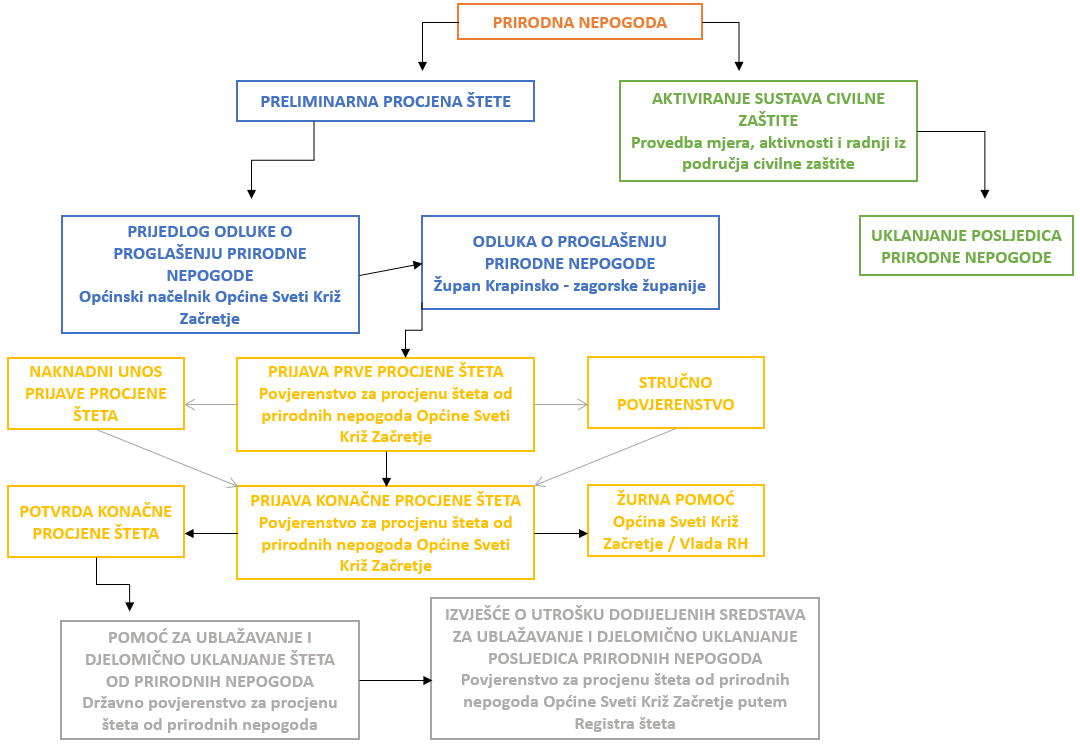 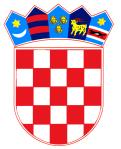             REPUBLIKAHRVATSKA	 KRAPINSKO-ZAGORSKA ŽUPANIJA     OPĆINA SVETI KRIŽ ZAČRETJE					               OPĆINSKO VIJEĆE KLASA: 340-10/23-01/030URBROJ: 2140-28-01-23-2Sveti Križ Začretje, 07.12.2023.Na temelju članka 62. Zakona o komunalnom gospodarstvu („Narodne novine“ broj 68/18, 110/18,32/20) i članka 32. Statuta  Općine Sveti Križ Začretje („Službeni glasnik Krapinsko-zagorske županije“ br. 21/21), Općinsko vijeće Sveti Križ Začretje na 16. sjednici održanoj 07.12.2023. godine, donijelo je ODLUKUo ukidanju svojstva javnog dobra u općoj uporabiČlanak 1.             Ovom Odlukom ukida se svojstvo javnog dobra u općoj uporabi na nekretninama kako slijedi:- kčbr. 2279, k.o. Pustodol, površine 151 m², upisana u z.k.ul.br. 119, kao javno dobro u općoj uporabi, put- kčbr. 2280, k.o. Pustodol, površine 3381 m², upisana u z.k.ul.br. 119, kao javno dobro u općoj uporabi, putČlanak 2. Općinski sud u Zlataru, Stalna služba u Zaboku, Zemljišno-knjižni odjel Zabok provest će ovu Odluku u zemljišnim knjigama tako da će na nekretnini iz točke I. ove Odluke brisati svojstvo javnog dobra u općoj uporabi, te upisati vlasništvo Općine Sveti Križ Začretje, Trg hrvatske kraljice Jelene 1, OIB:18648820219.Članak 3.Ova Odluka stupa na snagu dan nakon objave u „Službenom glasniku Krapinsko-zagorske županije“. Predsjednik Općinskog vijeća         Ivica Roginić R.Br.Vrsta prirodne nepogodeGodina nastanka prirodne nepogodePrijavljena šteta 1.Tuča2008.8.459.089,84 kn2.Poplava i klizišta2014.2.200.776,31 kn3.Mraz2016.3.726.425,70 kn 4.Potres2020.10.039.101,50 kn5.Klizanje, tečenje, odronjavanje i prevrtanje zemljišta 2023.2.754.223,95 €NAZIV PRIRODNE NEPOGODEKRATKI OPIS PRIRODNE NEPOGODEPOSLJEDICE PRIRODNE NEPOGODEPREVENTIVNE MJEREMJERE ODGOVORAPOTRESPotres je prirodna nepogoda uzrokovana prirodnim događajem koji je vjerojatno najveći uzrok stradavanja ljudi i uništenja materijalnih dobara. potresi su uzrok katastrofa koje karakterizira brz nastanak, događaju se učestalo i bez prethodnog upozorenja. Potresi mogu uzrokovati sljedeće: veliki postotak oštećenosti stambenih građevina, industrijske i komunalne infrastrukture, probleme u komunikaciji, neprotočne prometnice, određen broj povrijeđenih i poginulih, štetu na materijalnim i kulturnim dobrima te okolišu, nedovoljni kapaciteti za zbrinjavanje ozlijeđenih i evakuiranih itd. te sekundarne katastrofalne opasnosti i posljedice. Prostorno projektiranje i građenje građevina sukladno odgovarajućim tehničkim propisima i hrvatskim/europskim normama. Izgradnja sustava ranog upozoravanja. Edukacija i osposobljavanje operativnih snaga sustava civilne zaštite.Uzbunjivanje i obavješćivanje, evakuacija, zbrinjavanje, sklanjanje, spašavanje, pružanje prve pomoći. POPLAVAUslijed naglog porasta vodostaja kopnenih vodenih tijela moguća je ugroza građevina kritične infrastrukture kao i brojne potencijalne opasnosti i posljedice po stanovništvo, materijalna i kulturna dobra te okoliš.Opskrba vodom i odvodnja: poremećaj u funkcioniranju, izlijevanje otpadnih voda, potapanje podruma, zagađenje izvora vode. Cestovni promet: prekidi i otežano obavljanje djelatnosti do otklanjanja posljedica.Proizvodnja i distribucija električne energije: duži prekidi napajanja električnom energijom.Građenje nasipa te drugih radova kojima se omogućuju kontrolirani i neškodljivi protoci voda. Izgradnja sustava ranog upozoravanja, edukacija i osposobljavanje operativnih snaga civilne zaštite.  Uzbunjivanje, obavješćivanje, evakuacija, zbrinjavanje, sklanjanje, spašavanje, pružanje prve pomoći.EKSTREMNE VREMENSKE POJAVE – Olujni i orkanski vjetar, Tuča, Mraz, Kiša, Snijeg i led, Ekstremne temperaturePrema klasifikaciji W. Köppena, Krapinsko-zagorsku županiju karakterizira C tip klime: toplo-umjereno kišna klima, s tipom označenim Cfwbx. Temperatura najhladnijeg mjeseca kreće se između –3 °C i 18 °C, dok su ljeta s mjesečnom temperaturom najtoplijeg mjeseca ispod 22 °C. Na klimatske prilike područja, osim geografske širine, najviše utječu Panonska nizina, Alpe, Dinaridi i reljef koji najviše modificira lokalne klimatske različitosti tj. mikroklimu.Posljedice koje ekstremne vremenske pojave mogu izazvati: problemi u prometu, opskrba lokalne samouprave, problemi kod pružanja zdravstvenih usluga, štete na poljoprivrednim površinama, štete na objektima. Pojava leda na objektima kritične infrastrukture (elektro - energetika, telekomunikacije, vodoopskrba) može učiniti znatne materijalne štete. Edukacija i osposobljavanje stanovništva. U cilju ublažavanja posljedica od snježnih oborina i poledica potrebno je redovito čišćenje pločnika, pristupnih putova, čišćenje snijega i leda s vozila prije uključivanja u promet i korištenje zimske opreme na vozilu i sl. Poštivanjem urbanističkih mjera u izgradnji objekata smanjit će se posljedice uzrokovane kišom i/ili tučom.Radno obavješćivanje i upozoravanje, pripremljena zimska služba. POŽARIVisoke temperature te suha vegetacija pogoduju nastanku požara na otvorenom prostoru.Štete u poljoprivredi, šumama, komunalnoj infrastrukturi, objektima, stradavanje stanovništva, zastoji u prometu.Edukacija stanovništva i provedba odluke o spaljivanju korova na otvorenom.Motrenje i rano upozoravanje prema lokalnim vatrogasnim društvima. SUŠAVisoke temperature bez padalina u ljetnim mjesecima pogoduju isušivanju tla te dolazi do manjka vlage u tlu. Štete u poljoprivredi, presušivanje vodocrpilišta, prirodnih izvorišta i bunara, smanjenje razina podzemnih voda, problemi u opskrbi vodom, velika opasnost od nastanka požara na otvorenom prostoru. Redukcija vode, zabrana paljenja vatre na otvorenom.Navodnjavanje.DEGRADACIJA TLA - KlizištaNa briježnim dijelovima Krapinsko - zagorske županije postroji velik broj klizišta čije aktiviranje može ugroziti stanovništvo, imovinu ili normalno ovijanje cestovnog prometa. Pojave klizišta nastaju pod utjecajem geološke građe, geomorfoloških procesa, fizičkih procesa sezonskog karaktera (npr. oborine) te ljudske aktivnosti (sjeća vegetacije, način obrade tla, izgradnja cesta i sl.)Štete na poljoprivrednim površinama, lokalnim i županijskim cestama te privatnim i privrednim objektima. Prekid cestovne komunikacije uzrokuje velike probleme u funkcioniranju lokalne zajedniceIzrada geološke studije upravljanja klizištima na području Krapinsko - zagorske županije, kartiranje klizišta u georeferencijalnom sustavu, utjecaj na kritičnu infrastrukturu. Privremena sanacija klizišta, kontrola statike objekta, zabrinjavanje ozlijeđenih.R.BR.MJERE I POSTUPCIIzvještavanje Općinskog načelnika i predlaganje aktiviranja Općinskog povjerenstva Pozivanje Općinskog povjerenstva te izrada popisa šteta sukladno Zakonu Pozivanje Stožera civilne zaštite Općine Sveti Križ ZačretjePrikupljanje informacija o dijelovima Općine Sveti Križ Začretje u kojima su se dogodile najveće materijalne štetePrikupljanje informacija o mogućnosti funkcioniranja kritične infrastrukture: sustava za vodoopskrbu,sustava za elektroopskrbu,sustava za plinoopskrbu,sustava telekomunikacija,prikupljanje informacija o prohodnosti prometnica,prikupljanje informacija o stanju društvenih i stambenih objekata na području Općine Sveti Križ ZačretjeAktiviranje DVD – aUtvrđivanje redoslijeda u smislu stavljanja u potpunu funkciju kritične infrastrukture sljedećim prioritetom:vodoopskrbni sustav,zdravstvene ustanove, vatrogasni i društveni domovi,objekti za zbrinjavanje,elektroopskrba,plinoopskrba,objekti za pripremu hrane,telekomunikacije,pošta,škole,ostali korisnici.Utvrđivanje redoslijeda u smislu stavljanja u potpunu funkciju prometnica na području Općine Sveti Križ Začretje sljedećim redoslijedom: županijske ceste,lokalne ceste,nerazvrstane ceste.Utvrđivanje redoslijeda u smislu privremene sanacije oštećenja sljedećih objekata:zdravstvene ustanove,škole,domovi za starije i nemoćne,vatrogasni i društveni domovi,trgovine,privatni objekti prema stupnju oštećenja.Pozivanje pravnih osoba koje mogu izvršiti privremenu sanaciju šteta. Općinsko povjerenstvo nastavlja aktivnosti na popisu i procjeni štete sukladno Zakonu te o rezultatima izvješćuje Županijsko povjerenstvo.R.BR.MJERE I POSTUPCIIzvještavanje Općinskog načelnika i predlaganje aktiviranja Općinskog povjerenstva Pozivanje Općinskog povjerenstva te izrada popisa šteta sukladno Zakonu Pozivanje Stožera civilne zaštite Općine Sveti Križ ZačretjePrikupljanje informacija o dijelovima Općine Sveti Križ Začretje u kojima su se dogodile najveće materijalne štetePrikupljanje informacija o mogućnosti funkcioniranja kritične infrastrukture: sustava za vodoopskrbu,sustava za elektroopskrbu,sustava za plinoopskrbu,sustava telekomunikacija,prikupljanje informacija o prohodnosti prometnica,prikupljanje informacija o stanju društvenih i stambenih objekata na području Općine Sveti Križ ZačretjeAktiviranje službi koje se bave zaštitom i spašavanjem unutar svoje redovne djelatnosti: vatrogastvo, Crveni križ, HGSS, Zavod za hitnu službuUtvrđivanje redoslijeda u smislu stavljanja u potpunu funkciju kritične infrastrukture sljedećim prioritetom:vodoopskrbni sustav,zdravstvene ustanove, vatrogasni i društveni domovi,objekti za zbrinjavanje,elektroopskrba,plinoopskrba,objekti za pripremu hrane,telekomunikacije,pošta,škole,ostali korisnici.Utvrđivanje redoslijeda u smislu stavljanja u potpunu funkciju prometnica na području Općine Sveti Križ Začretje sljedećim redoslijedom: državne ceste,županijske ceste,lokalne ceste,nerazvrstane ceste.Utvrđivanje redoslijeda u smislu privremene sanacije oštećenja sljedećih objekata:zdravstvene ustanove,škole,domovi za starije i nemoćne,vatrogasni i društveni domovi,trgovine,privatni objekti prema stupnju oštećenja.Pozivanje vlasnika poduzeća i obrta koji se bave takvom vrstom djelatnosti koja može izvršiti privremenu sanaciju šteta. Općinsko povjerenstvo nastavlja aktivnosti na popisu i procjeni štete sukladno Zakonu te o rezultatima izvješćuje Županijsko povjerenstvo.R.BR.MJERE I POSTUPCIIzvještavanje Općinskog načelnika i predlaganje aktiviranja Općinskog povjerenstva Pozivanje Općinskog povjerenstva te izrada popisa šteta sukladno Zakonu Pozivanje Stožera civilne zaštite Općine Sveti Križ ZačretjePrikupljanje informacija o dijelovima Općine Sveti Križ Začretje u kojima su se dogodile najveće materijalne štetePrikupljanje informacija o mogućnosti funkcioniranja kritične infrastrukture: sustava za vodoopskrbu,sustava za elektroopskrbu,sustava za plinoopskrbu,sustava telekomunikacija,prikupljanje informacija o prohodnosti prometnica,prikupljanje informacija o stanju društvenih i stambenih objekata na području Općine Sveti Križ ZačretjeAktiviranje DVD-aUtvrđivanje redoslijeda u smislu stavljanja u potpunu funkciju kritične infrastrukture sljedećim prioritetom:vodoopskrbni sustav,zdravstvene ustanove, vatrogasni i društveni domovi,objekti za zbrinjavanje,elektroopskrba,plinoopskrba,objekti za pripremu hrane,telekomunikacije,pošta,škole,ostali korisnici.Utvrđivanje redoslijeda u smislu stavljanja u potpunu funkciju prometnica na području Općine Sveti Križ Začretje sljedećim redoslijedom: državne ceste,županijske ceste,lokalne ceste,nerazvrstane ceste.Utvrđivanje redoslijeda u smislu privremene sanacije oštećenja sljedećih objekata:zdravstvene ustanove,škole,domovi za starije i nemoćne,vatrogasni i društveni domovi,trgovine,privatni objekti prema stupnju oštećenja.Pozivanje vlasnika poduzeća i obrta koji se bave takvom vrstom djelatnosti koja može izvršiti privremenu sanaciju šteta. Općinsko povjerenstvo nastavlja aktivnosti na popisu i procjeni štete sukladno Zakonu te o rezultatima izvješćuje Županijsko povjerenstvo.R.BR.MJERE I POSTUPCIIzvještavanje Općinskog načelnika i predlaganje aktiviranja Općinskog povjerenstva Pozivanje Općinskog povjerenstva te izrada popisa šteta sukladno Zakonu Pozivanje Stožera civilne zaštite Općine Sveti Križ ZačretjePrikupljanje informacija o dijelovima Općine Sveti Križ Začretje u kojima su se dogodile najveće materijalne štetePrikupljanje informacija o mogućnosti funkcioniranja kritične infrastrukture: sustava za vodoopskrbu,sustava za elektroopskrbu,sustava za plinoopskrbu,sustava telekomunikacija,prikupljanje informacija o prohodnosti prometnica,prikupljanje informacija o stanju društvenih i stambenih objekata na području Općine Sveti Križ ZačretjeAktiviranje DVD – aUtvrđivanje redoslijeda u smislu stavljanja u potpunu funkciju kritične infrastrukture sljedećim prioritetom:telekomunikacije,elektroopskrba,vodoopskrbni sustav,škole,zdravstvene ustanove.Općinsko povjerenstvo Općine Sveti Križ Začretje nastavlja aktivnosti na popisu i procjeni štete sukladno Zakonu te o rezultatima izvješćuje Županijsko povjerenstvo.R.BR.MJERE I POSTUPCIIzvještavanje Općinskog načelnika i predlaganje aktiviranja Općinskog povjerenstvaPozivanje Općinskog povjerenstva te izrada popisa šteta sukladno Zakonu Prikupljanje informacija o dijelovima Općine Sveti Križ Začretje u kojima su se dogodile najveće materijalne šteteIzvješćivanje Županijskog povjerenstva o obimu štete te dostavljanje izvješća o učinjenom.R.BR.MJERE I POSTUPCIIzvještavanje Općinskog načelnika i predlaganje aktiviranja Općinskog povjerenstvaPozivanje Općinskog povjerenstva te izrada popisa šteta sukladno Zakonu Prikupljanje informacija o dijelovima Općine Sveti Križ Začretje u kojima su se dogodile najveće materijalne šteteIzvješćivanje Županijskog povjerenstva o obimu štete te dostavljanje izvješća o učinjenom.R.BR.MJERE I POSTUPCIIzvještavanje Općinskog načelnika i predlaganje aktiviranja Općinskog povjerenstva Pozivanje Općinskog povjerenstva te izrada popisa šteta sukladno Zakonu Pozivanje Stožera civilne zaštite Općine Sveti Križ ZačretjePrikupljanje informacija o dijelovima Općine Sveti Križ Začretje u kojima su se dogodile najveće materijalne štetePrikupljanje informacija o mogućnosti funkcioniranja kritične infrastrukture: sustava za vodoopskrbu,sustava za elektroopskrbu,sustava za plinoopskrbu,sustava telekomunikacija,prikupljanje informacija o prohodnosti prometnica,prikupljanje informacija o stanju društvenih i stambenih objekata na području Općine Sveti Križ ZačretjeAktiviranje službi koje se bave zaštitom i spašavanjem unutar svoje redovne djelatnosti: vatrogastvo, Crveni križ, HGSS, Zavod za hitnu službuUtvrđivanje redoslijeda u smislu stavljanja u potpunu funkciju kritične infrastrukture sljedećim prioritetom:vodoopskrbni sustav,zdravstvene ustanove, vatrogasni i društveni domovi,objekti za zbrinjavanje,elektroopskrba,plinoopskrba,objekti za pripremu hrane,telekomunikacije,pošta,škole,ostali korisnici.Utvrđivanje redoslijeda u smislu stavljanja u potpunu funkciju prometnica na području Općine Sveti Križ Začretje sljedećim redoslijedom: državne ceste,županijske ceste,lokalne ceste,nerazvrstane ceste.Utvrđivanje redoslijeda u smislu privremene sanacije oštećenja sljedećih objekata:zdravstvene ustanove,škole,domovi za starije i nemoćne,vatrogasni i društveni domovi,trgovine,privatni objekti prema stupnju oštećenja.Pozivanje vlasnika poduzeća i obrta koji se bave takvom vrstom djelatnosti koja može izvršiti privremenu sanaciju šteta. Općinsko povjerenstvo nastavlja aktivnosti na popisu i procjeni štete sukladno Zakonu te o rezultatima izvješćuje Županijsko povjerenstvo.R.BR.MJERE I POSTUPCIIzvještavanje Općinskog načelnika i predlaganje aktiviranja Općinskog povjerenstva Pozivanje Općinskog povjerenstva te izrada popisa šteta sukladno Zakonu Pozivanje Stožera civilne zaštite Općine Sveti Križ ZačretjePrikupljanje informacija o dijelovima Općine Sveti Križ Začretje u kojima se dogodila nestašica vode  i izrada prioriteta dostave vode ljudima, životinjama, zalijevanje usjeva važnih za funkcioniranje zajednice.Angažiranje operativnih snaga vatrogastva i Crvenog križa na dostavi vode na ugrožena područja.Informiranje stanovnika o načinu snabdijevanja. Izrada popisa (vlasnik i broj grla) stočnog fonda koristeći evidenciju Veterinarskih stanica.Utvrđivanje minimalne dnevne količine vode po grlu.Općinsko povjerenstvo nastavlja aktivnosti na popisu i procjeni štete sukladno Zakonu te o rezultatima izvješćuje Županijsko povjerenstvo.R.BR.MJERE I POSTUPCIAktiviranje DVD -a Izvještavanje Općinskog načelnika i predlaganje aktiviranja Općinskog povjerenstva Pozivanje Općinskog povjerenstva te izrada popisa šteta sukladno Zakonu Pozivanje Stožera civilne zaštite Općine Sveti Križ ZačretjePrikupljanje informacija o dijelovima Općine Sveti Križ Začretje u kojima su se dogodile najveće materijalne šteteAktiviranje službi koje se bave zaštitom i spašavanjem unutar svoje redovne djelatnosti: Crveni križ, HGSS, Zavod za hitnu službuPrikupljanje informacija o dijelovima Općine Sveti Križ Začretje u kojima se dogodila nestašica vode  i izrada prioriteta dostave vode ljudima, životinjama, zalijevanje usjeva važnih za funkcioniranje zajednice.Informiranje stanovnika o načinu snabdijevanja. Izrada popisa (vlasnik i broj grla) stočnog fonda koristeći evidenciju Veterinarskih stanica.Općinsko povjerenstvo Općine Sveti Križ Začretje nastavlja aktivnosti na popisu i procjeni štete sukladno Zakonu te o rezultatima izvješćuje Županijsko povjerenstvo.R.BR.MJERE I POSTUPCIIzvještavanje Općinskog načelnika i predlaganja aktiviranja Općinskog povjerenstva Pozivanje Općinskog povjerenstva te izrada popisa šteta sukladno Zakonu Pozivanje Stožera civilne zaštite Općine Sveti Križ ZačretjePrikupljanje informacija o dijelovima Općine Sveti Križ Začretje u kojima se dogodila nestašica vode  i izrada prioriteta dostave vode ljudima, životinjama, zalijevanje usjeva važnih za funkcioniranje zajednice.Angažiranje operativnih snaga vatrogastva i Crvenog križa na dostavi vode na ugrožena područja.Informiranje stanovnika o načinu snabdijevanja. Izrada popisa (vlasnik i broj grla) stočnog fonda koristeći evidenciju Veterinarskih stanica.Utvrđivanje minimalne dnevne količine vode po grlu.Općinsko povjerenstvo Općine Sveti Križ Začretje nastavlja aktivnosti na popisu i procjeni štete sukladno Zakonu te o rezultatima izvješćuje Županijsko povjerenstvo.R.BR.MJERE I POSTUPCIIzvještavanje Općinskog načelnika i predlaganje aktiviranja Općinskog povjerenstva Pozivanje Općinskog povjerenstva te izrada popisa šteta sukladno Zakonu Pozivanje Stožera civilne zaštite Općine Sveti Križ ZačretjePrikupljanje informacija o dijelovima Općine Sveti Križ Začretje u kojima su se dogodile najveće materijalne štetePrikupljanje informacija o mogućnosti funkcioniranja kritične infrastrukture: sustava za vodoopskrbu,sustava za elektroopskrbu,sustava za plinoopskrbu,sustava telekomunikacija,prikupljanje informacija o prohodnosti prometnica,prikupljanje informacija o stanju društvenih i stambenih objekata na području Općine Sveti Križ ZačretjeAktiviranje DVD – aUtvrđivanje redoslijeda u smislu stavljanja u potpunu funkciju kritične infrastrukture sljedećim prioritetom:vodoopskrbni sustav,zdravstvene ustanove, vatrogasni i društveni domovi,objekti za zbrinjavanje,elektroopskrba,plinoopskrba,objekti za pripremu hrane,telekomunikacije,pošta,škole,ostali korisnici.Utvrđivanje redoslijeda u smislu stavljanja u potpunu funkciju prometnica na području Općine Sveti Križ Začretje sljedećim redoslijedom: državne ceste,županijske ceste,lokalne ceste,nerazvrstane ceste.Utvrđivanje redoslijeda u smislu privremene sanacije oštećenja sljedećih objekata:zdravstvene ustanove,škole,domovi za starije i nemoćne,vatrogasni i društveni domovi,trgovine,privatni objekti prema stupnju oštećenja.Pozivanje pravnih osoba koje mogu izvršiti privremenu sanaciju šteta. Općinsko povjerenstvo nastavlja aktivnosti na popisu i procjeni štete sukladno Zakonu te o rezultatima izvješćuje Županijsko povjerenstvo.Klimatski parametarKlimatski parametarProjekcije buduće klime prema scenariju RCP4.5 u odnosu na razdoblje 1971. – 2000. godine dobivene klimatskim modeliranjemProjekcije buduće klime prema scenariju RCP4.5 u odnosu na razdoblje 1971. – 2000. godine dobivene klimatskim modeliranjemKlimatski parametarKlimatski parametar2011. – 2040.2041. – 2070.OBORINEOBORINESrednja godišnja količina: malo smanjenje (osim manji porast u SZ Hrvatskoj)Srednja godišnja količina: daljnji trend smanjenja (do 5 %) u gotovo cijeloj Hrvatske osim u SZ dijelovimaOBORINEOBORINESezone: različit predznak; zima i proljeće u većem dijelu Hrvatske manji porast + 5 – 10 %, a ljeto i jesen smanjenje (najviše – 5 – 10 % u J Lici i S Dalmaciji)Sezone: smanjenje u svim sezonama (do 10 % gorje i S Dalmacija) osim zimi (povećanje 5 – 10 % S Hrvatska)OBORINEOBORINESmanjenje broja kišnih razdoblja (osim u središnjoj Hrvatskoj gdje bi se malo povećao). Broj sušnih razdoblja bi se povećaoBroj sušnih razdoblja bi se povećaoSNJEŽNI POKROVSNJEŽNI POKROVSmanjenje (najveće u Gorskom kotaru, do 50 %)Daljnje smanjenje (naročito planinski krajevi)POVRŠINSKO OTJECANJEPOVRŠINSKO OTJECANJENema većih promjena u većini krajeva; no u gorskim predjelima i zaleđu Dalmacije smanjenje do 10 %Smanjenje otjecanja u cijeloj Hrvatskoj (osobito u proljeće)TEMPERATURA ZRAKATEMPERATURA ZRAKASrednja: porast 1 – 1,4 °C (sve sezone, cijela Hrvatska)Srednja: porast 1,5 – 2,2 °C (sve sezone, cijela Hrvatska – naročito kontinent)TEMPERATURA ZRAKATEMPERATURA ZRAKAMaksimalna: porast u svim sezonama 1 – 1,5 °CMaksimalna: porast do 2,2 °C u ljeto (do 2,3 °C na otocima)TEMPERATURA ZRAKATEMPERATURA ZRAKAMinimalna: najveći porast zimi, 1,2 – 1,4 °CMinimalna: najveći porast na kontinentu zimi 2,1 – 2,4 °C; a 1,8 – 2 °C primorski krajeviEKSTREMNI VREMENSKI UVJETIVrućina (broj dana s Tmax > +30 °C)6 do 8 dana više od referentnog razdoblja (referentno razdoblje: 15 – 25 dana godišnje)Do 12 dana više od referentnog razdobljaEKSTREMNI VREMENSKI UVJETIHladnoća (broj dana s Tmin < -10 °C)Smanjenje broja dana s Tmin < -10 °C i porast Tmin vrijednosti (1,2 – 1,4 °C)Daljnje smanjenje broja dana s Tmin < -10 °CEKSTREMNI VREMENSKI UVJETITople noći (broj dana s Tmin ≥ +20 °C)U porastuU porastuVJETARSr. brzina na 10 mZima i proljeće bez promjene, no ljeti i osobito u jesen na Jadranu porast do 20 – 25 %Zima i proljeće uglavnom bez promjene, no trend jačanja ljeti i u jesen na Jadranu.VJETARMax. brzina na 10 mNa godišnjoj razini: bez promjene (najveće vrijednosti na otocima J Dalmacije)Po sezonama: smanjenje zimi na J Jadranu i zaleđuPo sezonama: smanjenje u svim sezonama osim ljeti. Najveće smanjenje zimi na J JadranuEVAPOTRANSPIRACIJAEVAPOTRANSPIRACIJAPovećanje u proljeće i ljeti 5 – 10 % (vanjski otoci i Z Istra > 10 %)Povećanje do 10 % za veći dio Hrvatske, pa do 15 % na obali i zaleđu te do 20 % na vanjskim otocima.VLAŽNOST ZRAKAVLAŽNOST ZRAKAPorast cijele godine (najviše ljeti na Jadranu)Porast cijele godine (najviše ljeti na Jadranu)VLAŽNOST TLAVLAŽNOST TLASmanjenje u sjevernoj HrvatskojSmanjenje u cijeloj Hrvatskoj (najviše ljeto i u jesen).SUNČEVO ZRAČENJE (TOK ULAZNE SUNČANE ENERGIJE)SUNČEVO ZRAČENJE (TOK ULAZNE SUNČANE ENERGIJE)Ljeti i u jesen porast u cijeloj Hrvatskoj, u proljeće porast u sjevernoj Hrvatskoj, a smanjenje u zapadnoj Hrvatskoj; zimi smanjenje u cijeloj Hrvatskoj.Povećanje u svim sezonama osim zimi (najveći porast u gorskoj i središnjoj Hrvatskoj)SREDNJA RAZINA MORASREDNJA RAZINA MORA2046. – 2065.19 – 33 cm (IPCC AR5)2081. – 2100.32 – 65 cm (procjena prosječnih srednjih vrijednosti za Jadran iz raznih izvora)UTJECAJ KLIMATSKIH PROMJENA NA POTRESPrilagodba klimatskim promjenama bavi se postojećim, ali i očekivanim utjecajima klime. S obzirom na specifičnost prirodne nepogode klimatske promjene nemaju utjecaj na pojavnost prirodne nepogode.UTJECAJ KLIMATSKIH PROMJENA NA OLUJNI I ORKANSKI VJETARU odnosu na oluje, studije se uglavnom slažu o porastu najjačih oluja i onih koji proizvode najveću štetu u svim dijelovima Europe. Olujni i orkanski vjetrovi pripadaju u ekstremne vremensku pojavu koje proizvode višestruke štete, posebice u poljoprivredi od polijeganje usjeva, uništavanja voćki, vinograda i povrtnjaka. Očekuje se utjecaj na bioraznolikost u smislu oštećivanja, degradacije i izumiranja.UTJECAJ KLIMATSKIH PROMJENA NA POŽARPrema Strategiji, klimatske promjene će na ovu prirodnu nepogodu utjecati u dugoročnom razdoblju. Rizik od šumskih požara prema projekcijama bit će veći za područje cijele Republike Hrvatske, što će proizvesti veće štete na šumskim ekosustavima, smanjenja vrijednosti drvnih sortimenata, smanjenje populacije šumskih vrsta i gubitka općekorisnih funkcija šuma. Požari otvorenog tipa imat će utjecaj i na prostorno planiranje i uređenje.UTJECAJ KLIMATSKIH PROMJENA NA POPLAVUU sljedećim razdobljima očekuje se ranjivost u segmentu poljoprivrede (poplave mogu smanjiti ili posve uništiti prinose), energetike (mogu dovesti do oštećenja energetskih postrojenja i infrastrukture) i izgrađenog okoliša (poplave u naseljima kao posljedice veće učestalosti i intenziteta ekstremnih vremenskih prilika koje obilježavaju velike količine oborine u kratkom razdoblju).UTJECAJ KLIMATSKIH PROMJENA NA TUČUPoljoprivreda je posebno osjetljiva na klimatske promjene jer je općenito jako ovisna o vremenskim prilikama. Sva izravna klimatska obilježja – temperatura, oborine i vremenski uvjeti utječu na proizvodnju. Zbog ukupne vrijednosti, utjecaja na sigurnost hrane i radnih mjesta koja otvara poljoprivreda je važna grana hrvatskoga gospodarstva na koju su već u proteklih nekoliko godina snažno utjecale klimatske promjene. Ranija cvatnja i sazrijevanje pojedinih sorata grožđa i voća zbog toplije zime i proljeća donekle pozitivno utječu na poljoprivrednu proizvodnju, što omogućuje veće prinose. Međutim, vinogradarske regije mogle bi proširiti svoje sortimente, zbog čega bi se izgubila regionalna obilježja vina i smanjila njihova konkurentnost.UTJECAJ KLIMATSKIH PROMJENA NA MRAZKlimatske promjene postale su veliki problem današnjice te se njihov utjecaj uočava u poljoprivrednoj proizvodnji, a isto tako i u voćarstvu. Javljaju se mnogi problemi vezani za mirovanje voćnih vrsta, prijevremenu cvatnju, pojavu raznih nepogoda (mraza, suše, poplava) i brojnih drugih stresnih čimbenika koji štetno djeluju na voćne vrste. U Republici Hrvatskoj prevladava umjerena klima te se posljednjih godina povećava srednja godišnja temperatura, zime postaju sve blaže, a u vegetaciji se javljaju mrazovi i ekstremne suše. Zadatak voćara je ublažiti negativno djelovanje klimatskih promjena na proizvodnju voća te prilagoditi tehnologiju uzgoja i sortiment voćne vrste s obzirom na klimu određenog područja.UTJECAJ KLIMATSKIH PROMJENA NA VELIKU VISINU SNIJEGAJače smanjenje snježnog pokrova u budućoj klimi očekuje se u onim predjelima koji imaju najveće snježne pokrove (Gorski kotar i ostali planinski krajevi).UTJECAJ KLIMATSKIH PROMJENA NA POJAVU TOPLINSKOG VALA I SUŠUPovećanje broja sušnih razdoblja očekuje se u praktički svim sezonama do kraja 2070. godine. Ljeti se očekuje porast broja vrućih dana što bi moglo prouzročiti i produžena razdoblja s visokom temperaturom zraka (toplinski valovi).ŠifraVrsta prirodne nepogode01potres02olujni i orkanski vjetar03požar04poplava05suša06tuča, kiša koja se smrzava u dodiru s podlogom07mraz08izvanredno velika visina snijega09snježni nanos i lavina10nagomilavanje leda na vodotocima11klizanje, tečenje, odronjavanje i prevrtanje zemljišta12druge pojave koje ovisno o mjesnim prilikama, uzrokuju bitne poremećaje u životu ljudi na određenom područjuŽUPANIJAGRAD/OPĆINAVRSTA PRIRODNE NEPOGODEPrijavitelj šteteOIBAdresa prijavitelja šteteAdresa imovine na kojoj je nastala štetaKontaktZa štete u poljoprivredi:Za štete u poljoprivredi:Za štete u poljoprivredi:Za štete u poljoprivredi:MIBPGBroj ARKOD čestice za koju se prijavljuje šteta/broj katastarske česticeZa štete u graditeljstvu(zaokružiti):(zaokružiti):(zaokružiti):Doneseno rješenje o izvedenom stanju:DANEU postupkuPrijavljujem štetu na imovini
(zaokružiti):Opis imovine na kojoj je nastala šteta:Opis imovine na kojoj je nastala šteta:Opis imovine na kojoj je nastala šteta:1. građevine2. oprema3. zemljište4. višegodišnji nasadi5. šume6. stoka7. ribe8. poljoprivredna proizvodnja – prirod9. ostala dobra10. troškovi11. Ukupni iznos prve procjene štete:knknknOsiguranje imovine od rizika prirodne nepogode za koju se prijavljuje šteta (zaokružiti)Osiguranje imovine od rizika prirodne nepogode za koju se prijavljuje šteta (zaokružiti)DANEStarost građevine u godinamaKoeficijent istrošenostiKoeficijent istrošenosti50 godina100 godinaod 0 do 100,900,96od 11 do 200,780,90od 21 do 300,620,84od 31 do 400,420,78od 41 do 500,200,70od 51 do 600,62od 61 do 700,52od 71 do 800,42od 81 do 900,32od 90 do 1000,20preko 1000,20Vrsta građevineKoeficijentKamene zgrade0,65Starije zidane zgrade0,70Suvremene zidane i armiranobetonske zgrade0,80Zgrade od čelika i drva0,85Pomoćne prostorije (garaže, podrumi, stubišta, ostave, pušnice, ljetne kuhinje i sl.)0,50Vijek trajanja opremeKoeficijent istrošenostiNova ili do 1/3 vijeka trajanja1Od 1/3 do 2/3 vijeka trajanja0,7od 2/3 do 1/1 vijeka trajanja0,4veća od vijeka trajanja0,3NAZIV OPĆINE/OPĆINE:NAZIV OPĆINE/OPĆINE:NAZIV OPĆINE/OPĆINE:NAZIV OPĆINE/OPĆINE:NAZIV OPĆINE/OPĆINE:NAZIV OPĆINE/OPĆINE:NAZIV OPĆINE/OPĆINE:NAZIV OPĆINE/OPĆINE:NAZIV OPĆINE/OPĆINE:NAZIV OPĆINE/OPĆINE:NAZIV OPĆINE/OPĆINE:TEMELJEM ODLUKE VLADE REPUBLIKE HRVATSKE*TEMELJEM ODLUKE VLADE REPUBLIKE HRVATSKE*TEMELJEM ODLUKE VLADE REPUBLIKE HRVATSKE*TEMELJEM ODLUKE VLADE REPUBLIKE HRVATSKE*TEMELJEM ODLUKE VLADE REPUBLIKE HRVATSKE*TEMELJEM ODLUKE VLADE REPUBLIKE HRVATSKE*TEMELJEM ODLUKE VLADE REPUBLIKE HRVATSKE*TEMELJEM ODLUKE VLADE REPUBLIKE HRVATSKE*TEMELJEM ODLUKE VLADE REPUBLIKE HRVATSKE*TEMELJEM ODLUKE VLADE REPUBLIKE HRVATSKE*TEMELJEM ODLUKE VLADE REPUBLIKE HRVATSKE*RBRIME I PREZIMEOIBFIZIČKE OSOBEFIZIČKE OSOBEPRAVNE OSOBEPRAVNE OSOBEUKUPNOUKUPNOPovrat sredstava u državni proračunDodjela sredstava iz drugih izvoraRBRIME I PREZIMEBroj osoba**Iznos isplaćene pomoćiBroj osoba**Iznos isplaćene pomoćiBroj osoba**Iznos isplaćene pomoćiPovrat sredstava u državni proračunDodjela sredstava iz drugih izvora1.2.3.4.5.6.7.8.9.10.UKUPNO:NAPOMENA***:NAPOMENA***:NAPOMENA***:NAPOMENA***:NAPOMENA***:NAPOMENA***:NAPOMENA***:NAPOMENA***:NAPOMENA***:NAPOMENA***:NAPOMENA***: